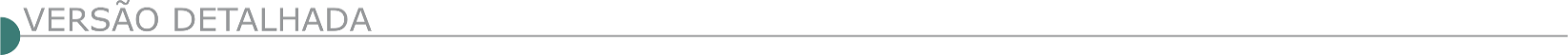 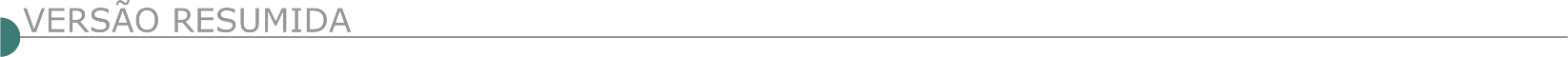 ESTADO DE MINAS GERAISPREFEITURA MUNICIPAL DE ALTEROSA/MG PROCESSO LICITATÓRIO 77/2021 - TOMADA DE PREÇO 02/2021 Objeto: Contratação de Empresa de Engenharia Especializada para execução do projeto Operação Tapa Buraco. Informações e obtenção do edital na sede do setor de Compras e Licitações situado à Rua Dom Pedro II nº 54, centro, de segunda a sexta-feira das 13hs às 16hs, pelo E-mail: compras@alterosa.mg.gov.br ou no site www.alterosa.mg.gov.br - A abertura dos envelopes de documentação será realizada no dia 27 de abril de 2021 às 08:00.PREFEITURA MUNICIPAL DE ANTÔNIO DIAS TP Nº 005/2021 A Prefeitura Municipal de Antônio Dias/MG, comunica que abrirá Processo Licitatório nº 026/2021, na modalidade Tomada de Preços nº 005/2021, tipo menor preço Global para Execução das obras de Pavimentação Asfáltica na Comunidade de Japão Montanha, zona rural do Município de Antônio Dias, referente à transferência modalidade Especial Estadual. A abertura será dia 27/04/2021 às 09h00min na Prefeitura Municipal de Antônio Dias, a Rua Carvalho de Brito, nº 281, Centro - Antônio Dias/MG. Informações (31) 3843-1331. Antônio Dias, 08 de abril de 2021. TP nº 006/2021 A Prefeitura Municipal de Antônio Dias/MG, comunica que abrirá Processo Licitatório nº 027/2021, na modalidade Tomada de Preços nº 006/2021, tipo menor preço Global para Execução das obras de Recapeamento Asfáltico na Comunidade de São José da Barrinha, zona rural do Município de Antônio Dias. A abertura será dia 27/04/2021 às 14h00min na Prefeitura Municipal de Antônio Dias, a Rua Carvalho de Brito, nº 281, Centro - Antônio Dias/MG. Informações (31) 3843-1331. Antônio Dias, 08 de abril de 2021. TP nº 007/2021 A Prefeitura Municipal de Antônio Dias/MG, comunica que abrirá Processo Licitatório nº 028/2021, na modalidade Tomada de Preços nº 007/2021, tipo menor preço Global para Execução das obras de Recapeamento Asfáltico na Comunidade de Queiroz, zona rural do Município de Antônio Dias. A abertura será dia 28/04/2021 às 09h00min na Prefeitura Municipal de Antônio Dias, a Rua Carvalho de Brito, nº 281, Centro - Antônio Dias/MG. Informações (31) 3843- 1331. PREFEITURA MUNICIPAL DE ARAXÁ/MG. AVISO DE LICITAÇÃO. TOMADA DE PREÇOS Nº 02.002/2021. O município de Araxá-MG, comunica aos interessados que procederá a reabertura do Processo Licitatório na modalidade Tomada de Preços nº 02.002/2021, destinado a contratação de empresa especializada em engenharia civil, incluindo o fornecimento de material e mão de obra para ampliação da rede elétrica da Unidade de Pronto Atendimento - UPA 24 horas localizada na Avenida João Paulo II nº 1.900, Bairro Vila Jardim - Araxá/MG, conforme previsto no edital e seus anexos. A sessão pública para entrega dos envelopes de habilitação jurídica e proposta comercial dar-se-á no dia 27/04/2021 às 09h00min e abertura dos mesmos às 09h10min. O edital na íntegra encontra a disposição dos interessados no site www.araxa.mg.gov.br a partir das 17h00min do dia 09/04/2021. Demais informações pelo telefone 34.3691-7022/3691- 7145 - 3662.2506. TOMADA DE PREÇOS Nº 02.006/2021. O município de Araxá-MG, comunica aos interessados que realizará Processo Licitatório na modalidade Tomada de Preços nº 02.006/2021, destinado a contratação de empresa especializada em engenharia civil, incluindo o fornecimento de material e mão de obra para recuperação de erosão na Avenida Damaso Drummond, Bairro Santa Rita - Araxá/MG, conforme previsto no edital e seus anexos. A sessão pública para entrega dos envelopes de habilitação jurídica e proposta comercial dar-se-á no dia 28/04/2021 às 09h00min e abertura dos mesmos ás 09h10min. O edital na íntegra encontra a disposição dos interessados no site www.araxa.mg.gov.br a partir das 17h00min do dia 09/04/2021. Demais informações pelo telefone 34.3691-7022/3691-7145 - 3662.2506. PREGÃO ELETRÔNICO Nº 09.016/2021. Objeto: Contratação de pessoa física ou jurídica para prestação de serviços de locação de caminhões para atender as atividades da Secretaria Municipal de Serviços Urbanos, na manutenção e limpeza das vias públicas, incluindo motorista e todos os equipamentos e materiais necessários para funcionamento, conforme Processo Licitatório nº 016/2021. Fica anulado o processo licitatório em epígrafe conforme motivos insertos no processo. Setor de Licitações: 0(34)3691-7022. Rubens Magela da Silva, Prefeito Municipal, 06/04/2021PREFEITURA MUNICIPAL DE BIAS FORTES/MG – AVISO DE LICITAÇÃO - REPUBLICAÇÃO - PROCESSO LICITATÓRIO Nº 011/2021 - TOMADA DE PREÇO Nº 001/2021. TIPO MENOR PREÇO GLOBAL.A Prefeitura Municipal de BIAS FORTE/MG torna público que receberá os envelopes contendo documentos e propostas, na modalidade TOMADA DE PREÇOS Nº 001/2021 TIPO MENOR PREÇO GLOBAL, até as 13h00min, do dia 28/04/2021, para Contratação de empresa especializada para execução de obra de Pavimentação de Vias Públicas (Execução de Calçamento em bloquetes sextavado de Ruas Diversas), no Município de Bias Fortes, em conformidade com o Contrato de Repasse nº 884758/2019 OPERAÇÃO nº 1065099-24/2019, celebrado entre o Ministério do Desenvolvimento Regional, por intermédio da Caixa Econômica Federal, e o Município de Bias Fortes Minas Gerais, conforme especificações e dados técnicos constantes em anexos do edital de licitação. As informações sobre o edital estão à disposição dos interessados com a CPL, à Rua dos Andradas, 13 – centro - Bias Fortes/MG, através do telefone: (32) 3344-1323 ou no e-mail pmbflicita@gmail.com. A licitação será regida pela Lei Federal 8.666/93 e suas alterações posteriores, bem como por leis específicas relacionadas ao objeto desta licitação e demais condições fixadas neste edital. PROCESSO LICITATÓRIO Nº 012/2021 - TOMADA DE PREÇO Nº 002/2021. TIPO MENOR PREÇO GLOBAL. A Prefeitura Municipal de BIAS FORTE/MG torna público que receberá os envelopes contendo documentos e propostas, na modalidade TOMADA DE PREÇOS Nº 002/2021 TIPO MENOR PREÇO GLOBAL, até as 13h00min, do dia 28/04/2021, para Contratação de empresa especializada para execução de obra de Pavimentação de Vias Públicas (Execução de Calçamento em bloquetes sextavado de Ruas Diversas), no Município de Bias Fortes, em conformidade com o Contrato de Repasse nº 896894/2019 OPERAÇÃO nº 1068819- 45/2019, celebrado entre o Ministério do Desenvolvimento Regional, por intermédio da Caixa Econômica Federal, e o Município de Bias Fortes Minas Gerais, conforme especificações e dados técnicos constantes em anexos do edital de licitação. As informações sobre o edital estão à disposição dos interessados com a CPL, à Rua dos Andradas, 13 – centro - Bias Fortes/MG, através do telefone: (32) 3344-1323 ou no e-mail pmbflicita@gmail.com. A licitação será regida pela Lei Federal 8.666/93 e suas alterações posteriores, bem como por leis específicas relacionadas ao objeto desta licitação e demais condições fixadas neste edital. PREFEITURA MUNICIPAL DE CAMPO BELO/MG CONCORRÊNCIA PÚBLICA N.º 003/2021 Extrato de Publicação - O município de Campo Belo/MG, através da Comissão Permanente de Licitação, torna público para conhecimento dos interessados que se encontra aberta Licitação, na modalidade Concorrência Pública n.º 003/2021, para contratação de empresa para prestação de serviços de mão de obra com fornecimento de materiais para construção do Parque Urbano Municipal na Rua Bias Fortes, Vila Matilde, neste município - FINISA 2019/ FINISA 2021 / Obras de Construções Civis e Edificações. Os envelopes deverão ser entregues no dia 12/05/2021 até às 13:00 horas na sala de reuniões da Comissão Permanente de Licitação da Prefeitura Municipal. O Edital completo estará disponível no site: campobelo.atende.net e no Setor de Licitações da Prefeitura na Rua Tiradentes, n.º 491, Centro, Campo Belo/MG; Tel.: (35) 3831-7914. PREFEITURA MUNICIPAL DE CARRANCAS AVISO DE LICITAÇÃO PREFEITURA MUNICIPAL DE CARRANCAS/MG - PROCESSO LICITATÓRIO Nº 019/2021, NA MODALIDADE CONCORRÊNCIA Nº 001/2021Objeto: Conclusão das obras de Execução e Ampliação da Ação de Saneamento Básico, na modalidade Sistema de Esgotamento Sanitário, com recursos provenientes do PAC - Termo de compromisso 0520/2014. O edital completo no site www.carrancas.mg.gov.br ou junto a Prefeitura Municipal. Mais informações pelo e-mail licitacao@carrancas.mg.gov.br ou pelo telefone (35) 3327-1107. A abertura está prevista para o dia 31/05/2021, às 09 horas, no setor de licitações da Prefeitura Municipal de Carrancas.PFEITURA MUNICIPAL DE COIMBRA/MG, TORNA PÚBLICO A TOMADA DE PREÇO Nº 001/2021 – PROCESSO LICITATÓRIO Nº 035/2021Cujo objetivo é a contratação de empresa de engenharia para execução da Obra de Ampliação da Creche Municipal Diretora Maria Therezinha Frederico de Araújo, no Município de Coimbra/MG. O Credenciamento e o recebimento dos envelopes “Habilitação” e “Proposta”, dar-se-ão no dia 27/04/2021 às 09:00 horas, na Sede da Prefeitura Municipal de Coimbra/MG, Rua Álvaro de Barros, nº 401, Centro, Coimbra/ MG. O Edital encontra-se disponível, gratuitamente, na Sede da Prefeitura Municipal, de segunda a sexta-feira, no horário de 07:00 às 11:00 e de 12:00 às 16:00 horas e no sítio: http://www.coimbra.mg.gov.br/licitacao/. Informações poderão ser prestadas através do telefone: (32)3555-1214. PREFEITURA MUNICIPAL DE CUPARAQUE/MG TOMADA DE PREÇOS Nº 002/2021 Torna pública aos interessados que será realizada licitação, modalidade TOMADA DE PREÇOS Nº 002/2021 sobre o “Menor Preço Global”, contratação de empresa de engenharia para execução de REMANESCENTE de obra de Calçamento em bloquete hexagonal E=8cm FCK=35MPA, conforme Convênio de Saída n.º 1491000727/2020/ SEGOV. A ser realizado na data 27/04/2021 às 09h00min, na sala de reuniões da Prefeitura, na Avenida Moacir Albuquerque, 477, Centro, na Cidade de Cuparaque, Estado de Minas Gerais. O edital encontra-se à disposição dos interessados a partir desta data, no horário de 08h00min às 13h00min, no endereço acima, informações através do telefone (0x33) 3262-5130-5131. E-mail: licitacuparaque2021@gmail.com. PREFEITURA MUNICIPAL DE IBIÁ/MG – TOMADA DE PREÇOS Nº 004/2021 A Prefeitura Municipal de Ibiá-MG torna público que, no dia 29/04/2021 às 08:30 horas, realizará licitação na modalidade TOMADA DE PREÇOS nº 004/2021 para a contratação de empresa especializada para execução de construção de muro de arrimo, muro de fechamento e ampliação da guarita na Garagem da Prefeitura Municipal, localizada na Avenida Tancredo Neves n° 707, Bairro: Centro, na cidade de Ibiá-MG, incluindo materiais e mão de obra, conforme as especificações técnicas previstas no projeto básico e documentos de suporte para a contratação. A aquisição do edital será feita através do site www.ibia.mg.gov.br - Maiores informações pelo telefone (34)3631-5754. PREFEITURA MUNICIPAL DE ITAJUBÁ/MG TOMADA DE PREÇOS Nº 003/2021 Contratação de empresa especializada para realocação de passarela metálica da Av. Profª Ivone de Barros Martins, Bairro Boa Vista, para a Rua Antônio Braga Filho, 687, de fronte com a Av. José Theófilo, Bairro Varginha, no Município de Itajubá/MG, para atender a Secretaria Municipal de Obras – SEMOB. A abertura das propostas será realizada no Município de Itajubá com sede na Avenida Dr. Jerson Dias, nº 500 – Bairro Estiva - Itajubá/MG, no dia 05/05/2021 às 14 horas. Edital na integra www.itajuba.mg.gov.br. Telefone (35) 998986949. PREFEITURA MUNICIPAL DE RESENDE COSTA/MG AVISO DE TOMADA DE PREÇOS 05/2021 O Município de Resende Costa torna público que fará realizar Processo Licitatório nº 040/2021, Modalidade TOMADADE PREÇOS nº 05/2021, cujo Edital encontra-se à disposição dos interessados no site www.resendecosta.mg.gov.br e licitacao@resendecosta.mg.gov.br, tendo como objeto a contratação de empresa especializada para continuidade da obra de construção do Centro de Atendimento ao Turista -CAT. Informações (32) 3354.1366 – ramal 214. Data: 26/04/2021 às 09:00. PREFEITURA MUNICIPAL DE SANTA JULINA-MG. PROCESSO Nº 047/2021 TOMADA DE PREÇO Nº 005/2021. AVISO A Prefeitura Municipal de Santa Juliana, torna público que fará realizar licitação na modalidade TOMADA DE PREÇO n.º 005/2021, do tipo - Menor preço global, objetivando a contratação de pessoa jurídica para recapeamento asfáltico (CBUQ) com execução de sinalizações em diversas vias públicas do município de Santa Juliana, conforme contrato de repasse n.º 907132/2020, celebrado entre a União Federal por intermédio do Ministério do Desenvolvimento Regional/Caixa e o município de Santa Juliana-MG, sendo que a abertura dos trabalhos da Comissão Julgadora, com recebimento das propostas, dar-se-á no dia 26/04/2021 às 09:00h, na divisão de licitações da Superintendência Municipal de Licitações. O edital com todas as disposições pertinentes encontra-se a disposição dos interessados na divisão de licitações. PREFEITURA MUNICIPAL DE SERICITA/MG TOMADA DE PREÇOS Nº 01/2021 PROCESSO DE LICITAÇÃO Nº 74/2020Tomada de Preços nº 01/2021. Objeto: Execução de obras de reforma de banheiro público e sala para Conselho Tutelar, conforme projeto. Valor estimado R$ 84.207,49. Sessão de abertura e julgamento: 28/04/2021, 9:00h. Edital disponível junto à CPL ou através do e-mail: contato@sericita.mg.gov.br.PREFEITURA MUNICIPAL DE UNAÍ AVISO DE LICITAÇÃO CONCORRÊNCIA Nº 1/2021 Contratação de empresa especializada para execução de obra de duplicação do trecho urbano da Rodovia MG 188, conforme projetos, memorial descritivo, planilha orçamentárias e cronograma físico-financeiro. Contrato de financiamento nº 0500.998-55 - Programa Avançar Cidades/Pró-transporte, celebrado com a Caixa Econômica Federal. Julgamento dia 18/05/2021 às 14:00 horas. Edital na íntegra disponível no sítio: www.prefeituraunai.mg.gov.br, maiores informações no tel. (38) 3677 9610 - Ramal 9013.PREFEITURA MUNICIPAL DE VARGINHA-MG AVISO - EDITAL DE LICITAÇÃO Nº 074/2021 - TOMADA DE PREÇOS Nº 006/2021 O Município de Varginha (M.G.), através de seu Prefeito Municipal, Sr. Vérdi Lúcio Melo, torna público que por motivos de modificações do Edital, os procedimentos relativos à Licitação – Tomada de Preços nº 006/2021, cujo objeto constitui-se da contratação de serviços na área de engenharia incluindo mão-de-obra, materiais e disponibilização de equipamentos necessários para a execução das obras de reforma da Pista de Skate do Bairro Vila Verde, fica redesignada a data de 26/04/2021 às 14h00, para a sessão de abertura dos Envelopes, devendo as empresas interessadas protocolarem seus Envelopes até às 13h30 da referida data (26/04/2021), junto ao Departamento de Suprimentos do Município. MINISTÉRIO DA DEFESA - COMANDO DA AERONÁUTICA - ESCOLA PREPARATÓRIA DE CADETES DO AR - PREGÃO ELETRÔNICO Nº 14/2021Objeto: Pregão Eletrônico - Registro de preços para contratação de serviços de reparo e substituição das esquadrias nas edificações da Guarnição de Aeronáutica de Barbacena, conforme condições, quantidades e exigências estabelecidas no edital e seus anexos.
Edital a partir de: 12/04/2021 das 08:00 às 12:00 e das 13:30 às 16:30
Endereço: Rua Santos Dumont, Nr. 149 - São José - Barbacena (MG)
Telefone: (0xx32) 33394174 - Entrega da Proposta:  a partir de 12/04/2021 às 08:00Hs
Abertura da Proposta:  em 26/04/2021 às 13:30Hs, no endereço: www.comprasnet.gov.br. ESTADO DE ALAGOASPREFEITURA MUNICIPAL DE ARAPIRACA AVISO DE LICITAÇÃO CONCORRÊNCIA Nº 1/2021 Tipo: Menor Preço - Regime: Empreitada Por Preço Unitário - Objeto: Obras e serviço de urbanização no entorno do Lago da Perucaba. Data/Horário: 14 de maio de 2021 às 09:00hs (nove horas) - Local: Centro Administrativo localizado na Rua Samaritana, 1185, bairro Santa Edwiges, Arapiraca-AL - Edital e Informações: Exclusivamente no site www.arapiraca.al.gov.br. ESTADO DO AMAZONASPREFEITURA MUNICIPAL DE ANORI - AVISO DE LICITAÇÃO CONCORRÊNCIA PÚBLICA Nº. 002/2021/CML/ANORI A Comissão Municipal de Licitação da Prefeitura Municipal de Anori torna pública a abertura da Concorrência Pública n°. 002/2021/CML/ANORI, que acontecerá no dia 07 de maio de 2021, às 08:00h, e objetiva a Contratação de pessoa jurídica especializada na execução de serviços de engenharia, visando a Pavimentação em Concreto Armado em Diversas Ruas no Município de Anori/AM. O Edital e seus anexos encontram-se a disposição, no período de 06/04/2021 a 06/05/2021, das 08h00min às 12h00min, de segunda a sexta-feira, na sede da Prefeitura Municipal de Anori, localizada na Praça Capitão Pedro Silva, s/n, Centro - Anori/AM, podendo ser retirado mediante o pagamento de DAM no valor de R$ 150,00 (cento e cinquenta reais).ESTADO DA BAHIASECRETARIA DA EDUCAÇÃO - AVISO DE LICITAÇÃO - CONCORRÊNCIA PÚBLICA Nº 010/2021 - SEC/COINFTipo Menor Preço - Fator K. Abertura: 19/05/2021 às 10:00h. Objeto: Contratação de empresa especializada para execução da obra de ampliação com modernização da infraestrutura das unidades escolares nos municípios de Conceição da Feira, Salvador e Dias D’Ávila, neste Estado da Bahia, sob a gestão da Secretaria da Educação do Estado da Bahia. Em razão da reconhecida pandemia do Covid-19 e em atendimento às recomendações dos profissionais da saúde e das autoridades governamentais, a(s)sessão (ões) presencial (is) deste certame ocorrerá por videoconferência, a ser realizadas através do Microsoft Teams, que é uma ferramenta de colaboração corporativa pertencente à plataforma Office 365. O acesso aos procedimentos para uso da ferramenta pelos licitantes será feito pelo endereço eletrônico: https://comprasnet.ba.gov.br/content/sessão-virtual. Os licitantes interessados em participar do certame deverão encaminhar os envelopes de proposta e habilitação, na forma descrita no instrumento convocatório, via Correios ou outro meio similar de entrega, atentando para as datas e horários finais para recebimento dos mesmos. Outras informações e/ou o Edital e seus anexos poderão ser obtidos através do endereço eletrônico www.comprasnet.ba.gov.br e http://institucional.educacao.ba.gov.br/licitacoesecontratos. Os interessados podem entrar em contato pelo telefone (71) 3115.1403, E-mail: copel@educacao.ba.gov.br ou, presencialmente, de segunda a sexta-feira, das 8:30 às 12:00 e das 13:30 às 18:00, no endereço da Secretaria da Educação do Estado da Bahia - SEC, situada na 5ª Avenida, nº 550, Plataforma II, Térreo, Sala 05, Centro Administrativo da Bahia - CAB, Salvador, Bahia, Brasil, CEP: 41.745-004.  SECRETARIA DE INFRAESTRUTURA - AVISO DE LICITAÇÃO -CONCORRÊNCIA Nº 012/2021.Tipo: Menor Preço - Recebimento das Propostas: Até às 17h:30min do dia: 14/05/2021. Abertura: 17/05/2021 às 09h:30min - Objeto: Restauração da Rodovia BA 120, trecho: Santa Teresinha - Elísio Medrado, com extensão de 24,00 km. Família 07.19. Local: Comissão Permanente de Licitação - CPL - SEINFRA, Av. Luiz Viana Filho, nº 445 - 4ª Avenida - Centro Administrativo da Bahia - Prédio Anexo - 1º andar - Ala B, Salvador-Ba. O Certame será realizado mediante Videoconferência, com acesso através do endereço eletrônico: http://www.infraestrutura.ba.gov.br/licitacoes ou https://comprasnet.ba.gov.br/content/sess%c3%a3o-virtual, em conformidade com a Instrução Normativa SAEB nº 016/2020, ante a situação de emergência, acarretada pela Pandemia do Novo Coronavírus - COVID-19. Os interessados poderão obter informações no endereço supracitado, de segunda a sexta-feira, das 8h30 às 12:00h e das 13h30 às 17h30. Maiores esclarecimentos no telefone (71)3115-2174, no site: www.infraestrutura.ba.gov.br e e-mail: cpl@infra.ba.gov.br. EMPRESA BAIANA DE ÁGUAS E SANEAMENTO S.A.  – EMBASA - AVISO DA LICITAÇÃO Nº 049/21A Embasa torna público que realizará a LICITAÇÃO n.º 049/21, processada de acordo com as disposições da Lei nº 13.303/2016, Lei complementar 123/2006 e Regulamento Interno de Licitações e Contratos da EMBASA. Objeto: SUBSTITUIÇÃO DE TRECHO DA AAT NO SIAA ZONA FUMAGEIRA. Disputa: 11/05/2021 às 09:00 horas. (Horário de Brasília-DF). Recursos Financeiros: Próprios. O Edital e seus anexos encontram-se disponíveis para download no site http://www.licitacoes-e.com.br/. (Licitação BB nº: 865926). O cadastro da proposta deverá ser feito no site http://www.licitacoes-e.com.br/, antes da abertura da sessão pública. Informações através do e-mail: mailto:plc.esclarecimentos@embasa.ba.gov.br ou por telefone: (71) 3372-4756/4764. Salvador, 09 de abril de 2021 - Carlos Luís Lessa e Silva - Presidente da Comissão.AVISO DA LICITAÇÃO Nº 047/21A Embasa torna público que realizará a LICITAÇÃO n.º 047/21, processada de acordo com as disposições da Lei nº 13.303/2016, Lei complementar 123/2006 e Regulamento Interno de Licitações e Contratos da EMBASA. Objeto: Serviços de recuperação da Barragem de Serra da Palha, município de Coaraci. Disputa: 10/05/21 às 14:00 horas. (Horário de Brasília-DF). Recursos Financeiros: Próprios. O Edital e seus anexos encontram-se disponíveis para download no site http://www.licitacoes-e.com.br/. (Licitação BB nº: 866041). O cadastro da proposta deverá ser feito no site http://www.licitacoes-e.com.br/, antes da abertura da sessão pública. Informações através do e-mail: mailto:plc.esclarecimentos@embasa.ba.gov.br ou por telefone: (71) 3372-4756/4764. Salvador, 09 de abril de 2021 - Carlos Luís Lessa e Silva - Presidente da Comissão.PREFEITURA MUNICIPAL DE GUARATINGA AVISO DE LICITAÇÃO CONCORRÊNCIA PÚBLICA Nº 1/2021 O MUNICÍPIO DE GURATINGA, através de seu Presidente da CPL, torna público que no dia 10/05/2021, às 09:00, no endereço Av. Juscelino Kubitschek, 589, Centro - Guaratinga - Bahia - CEP: 45.840-000, serão recebidas propostas relativas a CONCORRENCIA 01/2021, tendo como objeto a Contratação de empresa de engenharia especializada para execução de serviços de manejo de resíduos sólidos e limpeza urbana do município de Guaratinga - Bahia. Os interessados poderão fazer a leitura do edital e adquiri-lo no endereço eletrônico https://www.guaratinga.ba.gov.br/ As demais fases do certame serão publicadas no Diário Oficial do Município.ESTADO DO MARANHÃOGOVERNO DO ESTADO DO MARANHÃO AVISO DE LICITAÇÃO CONCORRÊNCIA Nº 8/2021 - CSL/SECID PROCESSO ADMINISTRATIVO N.º 54409/2021/SECID A COMISSÃO SETORIAL DE LICITAÇÕES DA SECRETARIA DE ESTADO DAS CIDADES E DESENVOLVIMENTO URBANO - SECID realizará às 11h00min do dia 12 de maio de 2021, na sala de sessões públicas da Comissão Setorial de Licitações/SECID, localizada na Avenida Getúlio Vargas, n.º 1.908, Monte Castelo (próximo à FABRIL), nesta Capital, licitação na modalidade CONCORRÊNCIA, do tipo MENOR PREÇO, no regime de empreitada por PR EÇO UNITÁRIO, objetivando o REGISTRO de PREÇOS de interesse da SECRETARIA DE ESTADO DAS CIDADES E DESENVOLVIMENTO URBANO - SECID, para Contratação de Empresa Especializada em Engenharia para a Execução dos Serviços de Conservação e/ou Manutenção de Pavimento Intertravado do tipo Sextavado em vias urbanas e rurais na Regional de Caxias, com o fornecimento de todos os materiais, equipamentos e mão de obra, desenvolvido pela Secretaria de Estado das Cidades e Desenvolvimento Urbano (SECID-MA). O certame será realizado nos termos do Decreto nº 36.184, de 21 de setembro de 2020, Decreto Estadual nº. 36.503, de 19 de fevereiro de 2021, bem como da Lei Federal nº. 8.666/1993 e suas alterações, aplicando-se também os procedimentos determinados pela Lei Complementar nº 123, de 14 de dezembro 2006, alterada pela Lei Complementar n° 147, de 07 de agosto de 2014, pela Lei Estadual nº 10.403, de 29 de dezembro de 2015, assim como pelo Decreto nº 8.538, de 06 de outubro de 2015. O Edital e seus Anexos estarão à disposição dos interessados no sítio da SECID (www.secid.ma.gov.br) ou ainda, na sede da SECID no endereço acima citado, de segunda a sexta-feira, no horário das 14h00min às 18h00min.AVISO DE LICITAÇÃO CONCORRÊNCIA Nº 9/2021 - CSL/SECID PROCESSO ADMINISTRATIVO N.º 54417/2021/SECID A COMISSÃO SETORIAL DE LICITAÇÕES DA SECRETARIA DE ESTADO DAS CIDADES E DESENVOLVIMENTO URBANO - SECID realizará às 15h00min do dia 12 de maio de 2021, na sala de sessões públicas da Comissão Setorial de Licitações/SECID, localizada na Avenida Getúlio Vargas, n.º 1.908, Monte Castelo (próximo à FABRIL), nesta Capital, licitação na modalidade CONCORRÊNCIA, do tipo MENOR PREÇO, no regime de empreitada por PR EÇO UNITÁRIO, objetivando o REGISTRO de PREÇOS de interesse da SECRETARIA DE ESTADO DAS CIDADES E DESENVOLVIMENTO URBANO - SECID, para Contratação de Empresa Especializada em Engenharia para a Execução dos Serviços de Conservação e/ou Manutenção de Pavimento Intertravado do tipo Sextavado em vias urbanas e rurais na Regional de Imperatriz, com o fornecimento de todos os materiais, equipamentos e mão de obra, desenvolvido pela Secretaria de Estado das Cidades e Desenvolvimento Urbano (SECID-MA). O certame será realizado nos termos do Decreto nº 36.184, de 21 de setembro de 2020, Decreto Estadual nº. 36.503, de 19 de fevereiro de 2021, bem como da Lei Federal nº. 8.666/1993 e suas alterações, aplicando-se também os procedimentos determinados pela Lei Complementar nº 123, de 14 de dezembro 2006, alterada pela Lei Complementar n° 147, de 07 de agosto de 2014, pela Lei Estadual nº 10.403, de 29 de dezembro de 2015, assim como pelo Decreto nº 8.538, de 06 de outubro de 2015. O Edital e seus Anexos estarão à disposição dos interessados no sítio da SECID (www.secid.ma.gov.br) ou ainda, na sede da SECID no endereço acima citado, de segunda a sexta-feira, no horário das 14h00min às 18h00min.AVISO DE LICITAÇÃO CONCORRÊNCIA Nº 7/2021 - CSL/SECID PROCESSO ADMINISTRATIVO N.º 54391/2021/SECID A COMISSÃO SETORIAL DE LICITAÇÕES DA SECRETARIA DE ESTADO DAS CIDADES E DESENVOLVIMENTO URBANO - SECID realizará às 09h00min do dia 12 de maio de 2021, na sala de sessões públicas da Comissão Setorial de Licitações/SECID, localizada na Avenida Getúlio Vargas, n.º 1.908, Monte Castelo (próximo à FABRIL), nesta Capital, licitação na modalidade CONCORRÊNCIA, do tipo MENOR PREÇO, no regime de empreitada por PR EÇO UNITÁRIO, objetivando o REGISTRO de PREÇOS de interesse da SECRETARIA DE ESTADO DAS CIDADES E DESENVOLVIMENTO URBANO - SECID, para Contratação de Empresa Especializada em Engenharia para a Execução dos Serviços de Conservação e/ou Manutenção de Pavimento Intertravado do tipo Sextavado em vias urbanas e rurais na Regional de Barreirinhas, com o fornecimento de todos os materiais, equipamentos e mão de obra, desenvolvido pela Secretaria de Estado das Cidades e Desenvolvimento Urbano (SECID-MA). O certame será realizado nos termos do Decreto nº 36.184, de 21 de setembro de 2020, Decreto Estadual nº. 36.503, de 19 de fevereiro de 2021, bem como da Lei Federal nº. 8.666/1993 e suas alterações, aplicando-se também os procedimentos determinados pela Lei Complementar nº 123, de 14 de dezembro 2006, alterada pela Lei Complementar n° 147, de 07 de agosto de 2014, pela Lei Estadual nº 10.403, de 29 de dezembro de 2015, assim como pelo Decreto nº 8.538, de 06 de outubro de 2015. O Edital e seus Anexos estarão à disposição dos interessados no sítio da SECID (www.secid.ma.gov.br) ou ainda, na sede da SECID no endereço acima citado, de segunda a sexta-feira, no horário das 14h00min às 18h00min.AVISO DE LICITAÇÃO CONCORRÊNCIA Nº 10/2021 - CSL/SECID PROCESSO ADMINISTRATIVO N.º 54310 /2021/SECID A COMISSÃO SETORIAL DE LICITAÇÕES DA SECRETARIA DE ESTADO DAS CIDADES E DESENVOLVIMENTO URBANO - SECID realizará às 09h00min do dia 13 de maio de 2021, na sala de sessões públicas da Comissão Setorial de Licitações/SECID, localizada na Avenida Getúlio Vargas, n.º 1.908, Monte Castelo (próximo à FABRIL), nesta Capital, licitação na modalidade CONCORRÊNCIA, do tipo MENOR PREÇO, no regime de empreitada por PR EÇO UNITÁRIO, objetivando o REGISTRO de PREÇOS de interesse da SECRETARIA DE ESTADO DAS CIDADES E DESENVOLVIMENTO URBANO - SECID, para Contratação de Empresa Especializada em Engenharia para a Execução dos Serviços de Conservação e/ou Manutenção de Pavimento Intertravado do tipo Sextavado em vias urbanas e rurais na Regional de Presidente Dutra, com o fornecimento de todos os materiais, equipamentos e mão de obra, desenvolvido pela Secretaria de Estado das Cidades e Desenvolvimento Urbano (SECID-MA). O certame será realizado nos termos do Decreto nº 36.184, de 21 de setembro de 2020, Decreto Estadual nº. 36.503, de 19 de fevereiro de 2021, bem como da Lei Federal nº. 8.666/1993 e suas alterações, aplicando-se também os procedimentos determinados pela Lei Complementar nº 123, de 14 de dezembro 2006, alterada pela Lei Complementar n° 147, de 07 de agosto de 2014, pela Lei Estadual nº 10.403, de 29 de dezembro de 2015, assim como pelo Decreto nº 8.538, de 06 de outubro de 2015. O Edital e seus Anexos estarão à disposição dos interessados no sítio da SECID (www.secid.ma.gov.br) ou ainda, na sede da SECID no endereço acima citado, de segunda a sexta-feira, no horário das 14h00min às 18h00min, gratuitamente.AVISO DE LICITAÇÃO CONCORRÊNCIA Nº 12/2021 - CSL/SECID PROCESSO ADMINISTRATIVO N.º 54322/2021/SECID A COMISSÃO SETORIAL DE LICITAÇÕES DA SECRETARIA DE ESTADO DAS CIDADES E DESENVOLVIMENTO URBANO - SECID realizará às 15h00min do dia 13 de maio de 2021, na sala de sessões públicas da Comissão Setorial de Licitações/SECID, localizada na Avenida Getúlio Vargas, n.º 1.908, Monte Castelo (próximo à FABRIL), nesta Capital, licitação na modalidade CONCORRÊNCIA, do tipo MENOR PREÇO, no regime de empreitada por PR EÇO UNITÁRIO, objetivando o REGISTRO de PREÇOS de interesse da SECRETARIA DE ESTADO DAS CIDADES E DESENVOLVIMENTO URBANO - SECID, para Contratação de Empresa Especializada em Engenharia para a Execução dos Serviços de Conservação e/ou Manutenção de Pavimento Intertravado do tipo Sextavado em vias urbanas e rurais na Regional de São Luís, com o fornecimento de todos os materiais, equipamentos e mão de obra, desenvolvido pela Secretaria de Estado das Cidades e Desenvolvimento Urbano (SECID-MA). O certame será realizado nos termos do Decreto nº 36.184, de 21 de setembro de 2020, Decreto Estadual nº. 36.503, de 19 de fevereiro de 2021, bem como da Lei Federal nº. 8.666/1993 e suas alterações, aplicando-se também os procedimentos determinados pela Lei Complementar nº 123, de 14 de dezembro 2006, alterada pela Lei Complementar n° 147, de 07 de agosto de 2014, pela Lei Estadual nº 10.403, de 29 de dezembro de 2015, assim como pelo Decreto nº 8.538, de 06 de outubro de 2015. O Edital e seus Anexos estarão à disposição dos interessados no sítio da SECID (www.secid.ma.gov.br) ou ainda, na sede da SECID no endereço acima citado, de segunda a sexta-feira, no horário das 14h00min às 18h00min.AVISO DE LICITAÇÃO CONCORRÊNCIA Nº 11/2021 - CSL/SECID PROCESSO ADMINISTRATIVO N.º 54360/2021/SECID A COMISSÃO SETORIAL DE LICITAÇÕES DA SECRETARIA DE ESTADO DAS CIDADES E DESENVOLVIMENTO URBANO - SECID realizará às 11h00min do dia 13 de maio de 2021, na sala de sessões públicas da Comissão Setorial de Licitações/SECID, localizada na Avenida Getúlio Vargas, n.º 1.908, Monte Castelo (próximo à FABRIL), nesta Capital, licitação na modalidade CONCORRÊNCIA, do tipo MENOR PREÇO, no regime de empreitada por PR EÇO UNITÁRIO, objetivando o REGISTRO de PREÇOS de interesse da SECRETARIA DE ESTADO DAS CIDADES E DESENVOLVIMENTO URBANO - SECID, para Contratação de Empresa Especializada em Engenharia para a Execução dos Serviços de Conservação e/ou Manutenção de Pavimento Intertravado do tipo Sextavado em vias urbanas e rurais na Regional de Santa Inês, com o fornecimento de todos os materiais, equipamentos e mão de obra, desenvolvido pela Secretaria de Estado das Cidades e Desenvolvimento Urbano (SECID-MA). O certame será realizado nos termos do Decreto nº 36.184, de 21 de setembro de 2020, Decreto Estadual nº. 36.503, de 19 de fevereiro de 2021, bem como da Lei Federal nº. 8.666/1993 e suas alterações, aplicando-se também os procedimentos determinados pela Lei Complementar nº 123, de 14 de dezembro 2006, alterada pela Lei Complementar n° 147, de 07 de agosto de 2014, pela Lei Estadual nº 10.403, de 29 de dezembro de 2015, assim como pelo Decreto nº 8.538, de 06 de outubro de 2015. O Edital e seus Anexos estarão à disposição dos interessados no sítio da SECID (www.secid.ma.gov.br) ou ainda, na sede da SECID no endereço acima citado, de segunda a sexta-feira, no horário das 14h00min às 18h00min.ESTADO DO MATO GROSSO DO SULPREFEITURA MUNICIPAL DE TRÊS LAGOAS AVISO DE LICITAÇÃO CONCORRÊNCIA PÚBLICA Nº 1/2021 Processo Licitatório Nº 076/2021 O MUNICÍPIO DE TRÊS LAGOAS-MS, torna público, para conhecimento de todos os interessados, a realização de licitação na modalidade acima qualificada, do tipo "MENOR PREÇO (GLOBAL) ", nos termos da Lei Federal nº 8.666/1993, com alterações posteriores e demais normas que regem a matéria. OBJETO: CONTRATAÇÃO DE EMPRESA PARA EXECUÇÃO DE OBRA DO 'AVANÇAR CIDADES' - MODALIDADE SANEAMENTO - INFRAESTRUTURA URBANA - MACRODRENAGEM DE ÁGUAS PLUVIAIS, EM DIVERSAS RUAS DO MUNICÍPIO DE TRÊS LAGOAS-MS, ABRANGENDO OS LOCAIS/REGIÕES: BAIRRO GUANABARA, ITAMARATI, SÃO JOÃO E CARIOCA, NO ÂMBITO DO PROGRAMA SANEAMENTO PARA TODOS - CAIXA ECONÔMICA FEDERAL - CONTRATO Nº 521.031-09, CONFORME PROJETO BÁSICO E/OU EXECUTIVO. DATA DA SESSÃO PÚBLICA: 10/05/2021. HORÁRIO: 08h00min - Oficial de Mato Grosso do Sul (MS). LOCAL: Anfiteatro do Crase Coração de Mãe, localizado à Av. Clodoaldo Garcia, nº 2355 Vila Haro, neste Município. Obs. Local acima sujeito a alteração mediante prévia comunicação. NOTA: Os interessados poderão adquirir o presente Edital e seus anexos, gratuitamente, na forma eletrônica, por meio digital, através de download (via internet), no sítio eletrônico oficial do município www.treslagoas.ms.gov.br, ou ainda, diretamente no protocolo da DIRETORIA DE COMPRAS E LICITAÇÕES.DNIT- SUPERINTENDÊNCIA REGIONAL NO MATO GROSSO DO SUL AVISO DE LICITAÇÃO PREGÃO ELETRÔNICO Nº 62/2021 - UASG 393010 Nº Processo: 50619001233202091. Objeto: Contratação de empresa para execução de Serviços de Manutenção (Conservação/Recuperação) na Rodovia BR-262/MS com vistas a execução de Plano de Trabalho e Orçamento - P.A.T.O. Total de Itens Licitados: 1. Edital: 09/04/2021 das 08h00 às 11h30 e das 13h00 às 17h00. Endereço: Rua Antonio Maria Coelho, 3099 - Bairro Jardim Dos Estados, - Campo Grande/MS ou https://www.gov.br/compras/edital/393010-5-00062-2021. Entrega das Propostas: a partir de 09/04/2021 às 08h00 no site www.gov.br/compras. Abertura das Propostas: 22/04/2021 às 10h00 no site www.gov.br/compras. Informações Gerais: Www.comprasgovernamentais.gov.br, scl.ms@dnit.gov.br, http://www1.dnit.gov.br/editais/consulta/editais_units.asp e http://sempapel.dnit.gov.br/. PREGÃO ELETRÔNICO Nº 77/2021 - UASG 393010 Nº PROCESSO: 50619001236202025. Objeto: Contratação de empresa para execução de Serviços de Manutenção (Conservação/Recuperação) na Rodovia BR-060/MS; Trecho: Divisa GO/MS - Front. Brasil/Paraguai, Subtrecho: Entr. BR-163(B) (Contorno Norte de Campo Grande) - Entr. BR-262(A) (Indubrasil) e Rodovia BR-262/MS; Trecho: Divisa SP/MS - Front. Brasil/ Bolívia; Subtrecho: Entr. BR-163(B) (Campo Grande) - Entr. BR-060(A) (Campo Grande) (saída p/ Sidrolândia).. Total de Itens Licitados: 1. Edital: 09/04/2021 das 08h00 às 11h30 e das 13h00 às 17h00. Endereço: Rua Antonio Maria Coelho, 3099 - Bairro Jardim Dos Estados, - Campo Grande/MS ou https://www.gov.br/compras/edital/393010-5-00077-2021. Entrega das Propostas: a partir de 09/04/2021 às 08h00 no site www.gov.br/compras. Abertura das Propostas: 23/04/2021 às 10h00 no site www.gov.br/compras. Informações Gerais: Www.comprasgovernamentais.gov.br, scl.ms@dnit.gov.br, http:// www1.dnit.gov.br/editais/consulta/editais_units.asp e http:// WWW.sempapel.dnit.gov.br/. GOVERNO DO ESTADO DO PARÁSECRETARIA EXECUTIVA DE EDUCAÇÃO AVISO DE LICITAÇÃO MODALIDADE: RDC ELETRÔNICO Nº 1/2021NLIC/SEDUC Objeto: RDC Eletrônico para contratação de empresa para execução de obra de reforma, adequação e ampliação da Escola Estadual de Ensino Fundamental e Médio Dom João VI com 25 salas de aula no Município de Capanema no Estado do Pará. Processo nº 2020/331921-PAE UASG 925315 Observação: Os interessados poderão obter o edital a partir do dia 12/04/2021, através dos sites www.comprasgovernamentais.gov.br, www.seduc.pa.gov.br e www.compraspara.pa.gov.br. Maiores informações no Núcleo de Licitação - NLIC através do fone: 0xx-91-3201-5096 ou pelo e-mail: seduc.nlic@gmail.com Responsável pelo certame: Nome: Nicolas Pinto Alves Local: www.comprasgovernamentais.gov.br Data: 04/05/2021 Hora: 10h00min Programa de Trabalho: 16101.12.122.1509 Projeto Atividade: 7674 Produto: 3008 Natureza de Despesa: 4490.51 Fonte e Origem do Recurso: 0102 - Estadual Programa de Trabalho: 16101.12.122.1509 Projeto Atividade: 7674 Produto: 3008 Natureza de Despesa: 4490.51 Fonte e Origem do Recurso: 2102004800- Estadual.ESTADO DA PARAÍBAJOÃO PESSOA/PB - FILIAL HOSPITAL UNIVERSITÁRIO LAURO WANDERLEY AVISO DE LICITAÇÃO RDC ELETRÔNICO Nº 4/2020 - UASG 155023 Nº PROCESSO: 23539023147202057Objeto: A escolha da proposta mais vantajosa para a contratação de empresa especializada para realizar obra de substituição das tubulações e dos registros dos barriletes e da prumada de água fria do Hospital Universitário Lauro Wanderley/EBSERH, conforme condições, quantidades e exigências estabelecidas neste instrumento e seus anexos. Total de Itens Licitados: 57. Edital: 09/04/2021 das 08h00 às 12h00 e das 13h00 às 17h00. Endereço: Campus 1, S/nº Cidade Universitária, - João Pessoa/PB ou https://www.gov.br/compras/edital/155023-99-00004-2020. Entrega das Propostas: a partir de 09/04/2021 às 08h00 no site www.gov.br/compras/pt-br/. Abertura das Propostas: 03/05/2021 às 09h00 no site www.gov.br/compras/pt-br/. ESTADO DE PERNAMBUCOCOMPANHIA HIDRO ELÉTRICA DO SÃO FRANCISCO AVISO DE LICITAÇÃO ELETRÔNICA - LIC-5547/2020 A CHESF torna público que, nos termos da Lei n. 13.303/2016, do Regulamento de Licitações e Contratos da Eletrobras, da Lei n. 12.846/2013, da Lei Complementar n. 123/2006 e do Decreto n. 8.538/2015 fará realizar na modalidade LICITAÇÃO ELETRÔNICA, LIC5547/2020 para Confecção e substituição de vigas de concreto da Subestação de Fortaleza de 230kV. Recebimento e abertura de propostas até às 09h00 do dia 04/05/2021 (horário de Brasília). O Edital estará disponível a partir de 09/04/2021. Obtenção do Edital gratuitamente através dos endereços eletrônicos www.comprasgovernamentais.gov.br, no módulo do RDC ou www.chesf.gov.br. Mais informações através da Central de Atendimento a Fornecedores - CAF, Rua Delmiro Gouveia, n. 333, Sala B-310 - San Martin / Recife / PE - CEP 50761-901 - Fones: (81)3229.2537/3298/3162.ESTADO DO PIAUÍGOVERNO DO ESTADO DO PIAUÍ - INSTITUTO DE DESENVOLVIMENTO DO PIAUÍ - AVISOS DE LICITAÇÃO CONCORRÊNCIA Nº 22/2021 OBJETO: CONTRATAÇÃO DE EMPRESA DE ENGENHARIA PARA A PAVIMENTAÇÃO EM PARALELEPÍPEDO NO MUNICÍPIO DE ALVORADA DO GURGUÉIA/PI - ÁREA 2.794,12 M², CONVÊNIO Nº 053901/2019 - SICONV 897099/2019 - CAIXA ECONÔMICA FEDERAL/CEF. TIPO: Menor Preço DATA DA ABERTURA: às 09:00 (nove) horas, do dia 17 de maio de 2021 EDITAL DISPONIVEL: https://sistemas.tce.pi.gov.br/licitacoesweb/, Coordenação de Licitação do IDEPI, INFORMAÇÕES : sede do IDEPI à Rua Altos, 3541, sala da Coordenação de Licitação, Bairro Água Mineral, em Teresina - Piauí, Fone: (086) 3214-1016, e-mail: idepicpl.thepiaui@gmail.com. CONCORRÊNCIA Nº 23/2021 OBJETOCONTRATAÇÃO DE EMPRESA DE ENGENHARIA PARA A PAVIMENTAÇÃO EM PARALELEPÍPEDO NO MUNICÍPIO DE BATALHA/PI - ÁREA 2.794,12 M², CONVÊNIO Nº 053901/2019 - SICONV 897099/2019 - CAIXA ECONÔMICA FEDERAL/CEF. TIPO: Menor Preço DATA DA ABERTURA: às 11:00 (onze) horas, do dia 17 de maio de 2021 EDITAL DISPONIVEL: https://sistemas.tce.pi.gov.br/licitacoesweb/, Coordenação de Licitação do IDEPI, INFORMAÇÕES: sede do IDEPI à Rua Altos, 3541, sala da Coordenação de Licitação, Bairro Água Mineral, em Teresina - Piauí, Fone: (086) 3214-1016, e-mail: idepicpl.thepiaui@gmail.com.CONCORRÊNCIA Nº 24/2021 OBJETO: CONTRATAÇÃO DE EMPRESA DE ENGENHARIA PARA A PAVIMENTAÇÃO EM PARALELEPÍPEDO NO MUNICÍPIO DE FLORESTA/PI - ÁREA 2.794,12 M², CONVÊNIO Nº 053901/2019 - SICONV 897099/2019 - CAIXA ECONÔMICA FEDERAL/CEF. TIPO: Menor Preço DATA DA ABERTURA: às 09:00 (nove) horas, do dia 18 de maio de 2021 EDITAL DISPONIVEL: https://sistemas.tce.pi.gov.br/licitacoesweb/, Coordenação de Licitação do IDEPI, INFORMAÇÕES: sede do IDEPI à Rua Altos, 3541, sala da Coordenação de Licitação, Bairro Água Mineral, em Teresina - Piauí, Fone: (086) 3214-1016, e-mail: idepicpl.thepiaui@gmail.com.CONCORRÊNCIA Nº 25/2021OBJETO: CONTRATAÇÃO DE EMPRESA DE ENGENHARIA PARA A PAVIMENTAÇÃO EM PARALELEPÍPEDO NO MUNICÍPIO DE COLÔNIA DO GURGUÉIA/PI - ÁREA 2.644,66 M², CONVÊNIO Nº 053901/2019 - SICONV 897099/2019 - CAIXA ECONÔMICA FEDERAL/CEF. TIPO: Menor Preço DATA DA ABERTURA: às 11:00 (onze) horas, do dia 18 de maio de 2021 EDITAL DISPONIVEL: https://sistemas.tce.pi.gov.br/licitacoesweb/, Coordenação de Licitação do IDEPI, INFORMAÇÕES: sede do IDEPI à Rua Altos, 3541, sala da Coordenação de Licitação, Bairro Água Mineral, em Teresina - Piauí, Fone: (086) 3214-1016, e-mail: idepicpl.thepiaui@gmail.com. ESTADO DO RIO DE JANEIROPREFEITURA MUNICIPAL DE NILÓPOLIS AVISO DE LICITAÇÃO CONCORRÊNCIA PÚBLICA Nº 1/2021 PROCESSO Nº: 5.773/2020REGIME DE EXECUÇÃO: empreitada por preço unitário; TIPO DE JULGAMENTO: menor preço por lote; OBJETO: Contratação de empresa especializada no ramo de engenharia para o Serviço de Reforma da Secretaria Municipal de Educação (Lote 1), Obras de Construção da Creche na Praça da Mina (Lote 2), Obras de ampliação da Creche Rubens da Gama Menezes (Lote 3) e Obras de Implantação do Centro de Estimulação precoce (Lote 4), com fornecimento de mão-de-obra, materiais e equipamentos; ABERTURA: 13/05/2020 - às 10h; FUNDAMENTO LEGAL: Artigo 23, I, "c" da Lei 8.666/93 com suas alterações; Atendimento das 13:30 às 16h, de segunda à sexta - feira; Da Retirada dos Editais: Através do site WWW.nilopolis.rj.gov.br/site/transparencia.php ou de forma presencial por pessoa devidamente identificada, com o carimbo de CNPJ da empresa, 02 resmas de papel A4, por edital; Os Editais e seus respectivos anexos, com maiores esclarecimentos, estão à disposição dos interessados na Sede da Prefeitura, à Rua Pedro Álvares Cabral, n° 305, 3º andar - Centro - Nilópolis - RJ.ESTADO DO RIO GRANDE DO SULDNIT - AVISO DE LICITAÇÃO PREGÃO ELETRÔNICO Nº 76/2021 - UASG 393012 Nº Processo: 50610006592202015. Objeto: Contratação de empresa para a execução dos serviços de operação da Ponte do Rio Ibicuí, que opera com apenas 1 (faixa) de tráfego, localizada na BR-472/RS. Total de Itens Licitados: 1. Edital: 07/04/2021 das 08h00 às 12h00 e das 13h00 às 17h00. Endereço: Rua Siqueira Campos, 664, Centro - Porto Alegre/RS ou https://www.gov.br/compras/edital/393012-5-00076-2021. Entrega das Propostas: a partir de 07/04/2021 às 08h00 no site www.gov.br/compras. Abertura das Propostas: 19/04/2021 às 09h00 no site www.gov.br/compras.PREGÃO ELETRÔNICO Nº 75/2021 - UASG 393012 Nº Processo: 50610000534202169Objeto: Contratação de empresa para execução de Serviços de Manutenção (Conservação/Recuperação) na Rodovia BR-153/RS com vistas a execução de Plano de Trabalho e Orçamento - P.A.T.O., sob a coordenação da Superintendência Regional DNIT/RS, segundo as condições e especificações previstas no Termo de Referência. Total de Itens Licitados: 1. Edital: 08/04/2021 das 08h00 às 12h00 e das 13h00 às 17h00. Endereço: Rua Siqueira Campos, 664, Centro - Porto Alegre/RS ou https://www.gov.br/compras/edital/393012-5-00075-2021. Entrega das Propostas: a partir de 08/04/2021 às 08h00 no site www.gov.br/compras. Abertura das Propostas: 20/04/2021 às 09h00 no site www.gov.br/compras.PREFEITURA MUNICIPAL DE BENTO GONÇALVES AVISO DE LICITAÇÃO CONCORRÊNCIA Nº 12/2021 O Município de Bento Gonçalves comunica a abertura da seguinte licitação: Concorrência 12/2021. Objeto: Contratação de empresa, sob o regime de empreitada por preço global, para execução de estrutura de contenção, do tipo muro/cortina atirantada (estabilização de taludes), em trecho da Rua Basílio Zorzi, neste Município (P.O. R$ 410.143,56), conforme solicitação do Instituto de Pesquisa e Planejamento Urbano - IPURB. Data de abertura: 10/05/2021, às 08:30 horas. Processo: 97/2021. Edital e Anexos encontram-se disponíveis no site www.bentogoncalves.rs.gov.br. Informações pelo telefone (54) 3055-7438/7439.ESTADO DE RONDÔNIADNIT - SUPERINTENDÊNCIA REGIONAL EM RONDÔNIA - AVISO DE ADIAMENTO PREGÃO Nº 83/2021 Comunicamos o adiamento da licitação supracitada, publicada no D.O.U de 26/03/2021, .Entrega das Propostas: a partir de 26/03/2021, às 08h00 no site www.comprasnet.gov.br. Abertura das Propostas: 23/04/2021, às 15h00 no site www.comprasnet.gov.br. Objeto: Pregão Eletrônico - Contratação de Empresa Para Execução de Serviços de Manutenção (Conserv. /Recup.) Rod. Ref. ao Plano Anual de Trabalho e Orçamento PATO, nas Rod.: BR319/RO, Trecho: Divisa AM/RO, Subtr.: Início Ponte Sobre o Rio Madeira - Entr. BR-364, Segmento 01: Km 56,70 ao Km 64,90, Extensão 1: 8,20 Km; BR-364/RO, Trecho: Entr. 174/RO (A) Div. MT/RO - Div. RO/AC, Subtr.: Início Pista Dupla - Fim Pista Dupla, Segmento 2: Km 690,70 ao Km 724,10, Extensão 02: 33,40 Km; Extensão Total: 41,60 Km.	SECRETARIA DE ESTADO DA AGRICULTURA - SEAGRI - AVISO DE LICITAÇÃO CONCORRÊNCIA PÚBLICA Nº 5/2020 Superintendência Estadual De Compras e Licitações CONCORRÊNCIA PÚBLICA Nº.: 005/2020/CPLO/SUPEL/RO. Regime de empreitada por PREÇO GLOBAL, do tipo MENOR PREÇO POR LOTE. Processo Administrativo: 0035.376641/2019-53/SEPOG/RO. Objeto: Serviço de implementação do Sistema Coletivo de Abastecimento de Água no âmbito do Programa Água para Todos, nos Municípios do Estado de Rondônia, dividida em 07 (sete) Lotes, de acordo com as especificações, planilhas orçamentárias, projetos, Termo de Referência e demais informações integrantes em Edital. Valor Estimado: R$ 6.644.427,52. Projeto/Atividade: 2041.2464 - Fonte: 0616 e 1100 - Elemento de Despesa: 44.90.51. Data de Abertura: 17 de maio de 2021, às 09h00min. DISPONIBILIDADE DO EDITAL: Tendo em vista o Estado de Calamidade Pública em todo o território do Estado de Rondônia, o Edital de Licitação e seus respectivos anexos poderão ser consultados no endereço eletrônico www.rondonia.ro.gov.br/supel. Outras informações através do e-mail: cplo.supel.ro@gmail.com ou através do telefone: (0XX) 69.3212-9263.PREFEITURA MUNICIPAL DE NISIA FLORESTA AVISO DE LICITAÇÃO CONCORRÊNCIA Nº 1/2021 OBJETO: Contratação de empresa especializada para execução dos serviços de limpeza urbana no Município de Nísia Floresta/RN. O Presidente da Comissão Permanente de Licitação da PMNF, torna público que realizará no dia 11 de maio de 2021, às 10:00hrs, licitação para o objeto acima especificado. O Edital com seus anexos encontram-se à disposição dos interessados somente no Site da Prefeitura http://nisiafloresta.rn.gov.br/.ESTADO DE RORAIMADEPARTAMENTO NACIONAL DE INFRAESTRUTURA DE TRANSPORTES SUPERINTENDÊNCIA REGIONAL NO AMAZONAS E RORAIMA AVISO DE LICITAÇÃO PREGÃO ELETRÔNICO Nº 93/2021 - UASG 393009 Nº PROCESSO: 50601001291/20-12. Objeto: Contratação de empresas para operação, manutenção e regularização das Instalações Portuárias Públicas de Pequeno Porte - IP4, localizadas nos Estados do Amazonas, Rondônia e Roraima, no âmbito da Superintendência Regional do Amazonas - SRDNIT/AM. Total de Itens Licitados: 3. Edital: 07/04/2021 das 08h00 às 12h00 e das 13h00 às 17h00. Endereço: Rua Recife, Nr. 2479 - Flores, - Manaus/AM ou https://www.gov.br/compras/edital/393009-5-00093-2021. Entrega das Propostas: a partir de 07/04/2021 às 08h00 no site www.gov.br/compras - Abertura das Propostas: 19/04/2021 às 10h30 no site www.gov.br/compras. ESTADO DE SANTA CATARINAPREFEITURA MUNICIPAL DE CRICIÚMA SEC- GERAL - AVISO DE LICITAÇÃO CONCORRÊNCIA Nº 136/PMC/2021 (PROCESSO ADMINISTRATIVO Nº. 606658)OBJETO: Contratação de serviços para coleta, transporte, destinação final e seletiva de resíduos, sólidos domiciliares, públicos e comerciais/industriais com características domiciliares produzidos no município de Criciúma-SC. DATA DE ENTREGA: até 12 de maio de 2021 às 13h45min DATA DE ABERTURA: dia 12 de maio de 2021 às 14h00 LOCAL: sala de Licitações da Diretoria de Logística, localizada no pavimento superior do edifício sede da municipalidade - Paço Municipal Marcos Rovaris, sito na rua Domênico Sônego, 542 - Criciúma-SC. EDITAL: completo e demais esclarecimentos poderão ser obtidos de segunda-feira a sexta-feira na Diretoria de Logística do Município de Criciúma, no horário das 08h00 às 17h00, pelo fone (0**48) 3431.0318 ou pelo endereço eletrônico editais@criciuma.sc.gov.br ou pelo site www.criciuma.sc.gov.br. PREFEITURA MUNICIPAL DE SÃO BENTO DO SUL SERVIÇO AUTÔNOMO MUNICIPAL DE ÁGUA E ESGÔTO - SAMAE DE SÃO BENTO DO SUL - SC AVISO DE LICITAÇÃO CONCORRÊNCIA Nº. 16/2021 O Serviço Autônomo Municipal de Água e Esgoto - SAMAE de São Bento do Sul-SC, torna público que às 09:30h do dia 27/05/2021 realizará em sua sede, abertura de licitação na modalidade CONCORRÊNCIA, do Tipo Menor Preço Global, para contratação de empresa especializada em Execução de obra para ampliação do aterro sanitário de São Bento do Sul/SC, com fornecimento de materiais e mão de obra. O texto integral do Edital e maiores esclarecimentos poderão ser obtidos na sede do SAMAE, na Rua João Wenceslau Pscheidt, 811, Bairro Brasília - São Bento do Sul - SC, ou através da internet no site: www.samaesbs.sc.gov.br/licitacao. ESTADO DE SÃO PAULOPREFEITURA MUNICIPAL DE CAMPINAS AVISO DE LICITAÇÃO CONCORRÊNCIA Nº 5/2021 Processo Administrativo nº PMC.2020.00019587-82 Interessado: Secretaria Municipal de Esportes e Lazer -Objeto: Execução de obras de construção Ginásio Poliesportivo de Alto Rendimento - CEAR - Swiss Park - Campinas/SP. -Entrega dos envelopes: até 14/05/21 às 10h.Sessão Pública de abertura:14/05/21 às 10h.Disponibilidade do Edital: a partir de 12/04/21, no portal eletrônico www.licitacoes.campinas.sp.gov.br. Esclarecimentos adicionais pelos telefones (19) 2116-0678, 2116-8518 e 2116-8401.PREFEITURA MUNICIPAL DE PORTO FERREIRA - AVISO DE LICITAÇÃO CONCORRÊNCIA Nº 1/2021 Processo: 4.160/2021, destinado a contratação de empresa especializada para execução de obra e serviços de engenharia em infraestrutura urbana em dois Bairros e Avenida do Município. Encerramento: 12/05/2021 às 09h30m. e sessão às 09h45. Edital: www.portoferreira.sp.gov.br. Esclarecimentos: editais@portoferreira.sp.gov.br. PREFEITURA MUNICIPAL DE CATANDUVA SUPERINTENDENCIA DE ÁGUA E ESGOTO DE CATANDUVA AVISO DE LICITAÇÃO CONCORRENCIA PÚBLICA SRP Nº 1/2021 OBJETO: CONTRATAÇÃO DE EMPRESA DE ENGENHARIA COM PESSOAL CAPACITADO, MÁQUINAS E EQUIPAMENTOS NECESSÁRIOS PARA A EXECUÇÃO DE REDES DE ÁGUA E ESGOTO, POÇOS DE VISITA E OUTROS SERVIÇOS PREVISTOS NOS PROJETOS, PLANILHAS ORÇAMENTÁRIAS E MEMORIAIS ANEXOS, A SEREM EXECUTADOS EM DIVERSOS LOCAIS, NO MUNICÍPIO DE CATANDUVA, conforme especificações do edital. Tipo de Licitação: MENOR PREÇO GLOBAL. Recebimento de propostas e documentos: até dia 10/05/2021 AS 14:00 horas. Informações: Superintendência de Água e Esgoto de Catanduva - Seção de Licitação - sito à Rua São Paulo, 1.108, Higienópolis, CEP 15.804 - 000 - Catanduva-SP - site: http://www.saec.sp.gov.br/site/ - E-Mail: licitacao@saec.sp.gov.br. ÓRGÃO LICITANTE: COPASA-MGEDITAL: Nº CPLI. 1120210063Endereço: Rua Carangola, 606, térreo, bairro Santo Antônio, Belo Horizonte/MG.Informações: Telefone: (31) 3250-1618/1619. Fax: (31) 3250-1670/1317. E-mail: cpli@copasa.com.br. Endereço: Rua Carangola, 606, térreo, bairro Santo Antônio, Belo Horizonte/MG.Informações: Telefone: (31) 3250-1618/1619. Fax: (31) 3250-1670/1317. E-mail: cpli@copasa.com.br. OBJETO: OBJETO DETALHADO, EXECUÇÃO, COM FORNECIMENTO PARCIAL DE MATERIAIS, DAS OBRAS E SERVIÇOS DE AMPLIAÇÃO DO SISTEMA DE ABASTECIMENTO DE ÁGUA DA CIDADE DE CAMPO FLORIDO / MG. DATAS: Entrega: 05/05/2021 às 14:30 Abertura: 05/05/2021 às 14:30 Prazo de execução: conforme edital.VALORESVALORESVALORESVALORESValor Estimado da ObraCapital Social Igual ou SuperiorGarantia de PropostaValor do EditalR$ 629.913,65R$ -R$ -R$ -CAPACIDADE TÉCNICA:  a) Tubulação com diâmetro igual ou superior a 100 (cem) mm;b) Estação Elevatória de Água com potência igual ou superior a 10(dez) cv ou vazão igual ou superior a 15 (quinze) l/s;c) Reservatório em aço com capacidade igual ou superior a 50(cinquenta) m3.CAPACIDADE TÉCNICA:  a) Tubulação com diâmetro igual ou superior a 100 (cem) mm;b) Estação Elevatória de Água com potência igual ou superior a 10(dez) cv ou vazão igual ou superior a 15 (quinze) l/s;c) Reservatório em aço com capacidade igual ou superior a 50(cinquenta) m3.CAPACIDADE TÉCNICA:  a) Tubulação com diâmetro igual ou superior a 100 (cem) mm;b) Estação Elevatória de Água com potência igual ou superior a 10(dez) cv ou vazão igual ou superior a 15 (quinze) l/s;c) Reservatório em aço com capacidade igual ou superior a 50(cinquenta) m3.CAPACIDADE TÉCNICA:  a) Tubulação com diâmetro igual ou superior a 100 (cem) mm;b) Estação Elevatória de Água com potência igual ou superior a 10(dez) cv ou vazão igual ou superior a 15 (quinze) l/s;c) Reservatório em aço com capacidade igual ou superior a 50(cinquenta) m3.CAPACIDADE OPERACIONAL:  a) Tubulação com diâmetro igual ou superior a 100 (cem) mm;b) Estação Elevatória de Água com potência igual ou superior a 10(dez) cv ou vazão igual ou superior a 15 (quinze) l/s;c) Reservatório em aço com capacidade igual ou superior a 50(cinquenta) m3.CAPACIDADE OPERACIONAL:  a) Tubulação com diâmetro igual ou superior a 100 (cem) mm;b) Estação Elevatória de Água com potência igual ou superior a 10(dez) cv ou vazão igual ou superior a 15 (quinze) l/s;c) Reservatório em aço com capacidade igual ou superior a 50(cinquenta) m3.CAPACIDADE OPERACIONAL:  a) Tubulação com diâmetro igual ou superior a 100 (cem) mm;b) Estação Elevatória de Água com potência igual ou superior a 10(dez) cv ou vazão igual ou superior a 15 (quinze) l/s;c) Reservatório em aço com capacidade igual ou superior a 50(cinquenta) m3.CAPACIDADE OPERACIONAL:  a) Tubulação com diâmetro igual ou superior a 100 (cem) mm;b) Estação Elevatória de Água com potência igual ou superior a 10(dez) cv ou vazão igual ou superior a 15 (quinze) l/s;c) Reservatório em aço com capacidade igual ou superior a 50(cinquenta) m3.ÍNDICES ECONÔMICOS: ILG – ILC – ISG igual ou maior (≥) a 1,0ÍNDICES ECONÔMICOS: ILG – ILC – ISG igual ou maior (≥) a 1,0ÍNDICES ECONÔMICOS: ILG – ILC – ISG igual ou maior (≥) a 1,0ÍNDICES ECONÔMICOS: ILG – ILC – ISG igual ou maior (≥) a 1,0OBSERVAÇÕES: visita: As interessadas poderão designar engenheiro ou Arquiteto par a efetuar visita técnica, para conhecimento das obras e serviços a serem executados. Para acompanhamento da visita técnica, fornecimento de informações e prestação de esclarecimentos porventura solicitados pelos interessados, estará disponível, o Sr. Fábio Franzoni Furlan ou outro empregado da COPASA MG, do dia 09 de ABRIL de 2021 ao dia 04 de MAIO de 2021. O agendamento da visita poderá ser feito pelo e -mail: fabio.furlan@copasa.com.br; ou pelo telefone (31) 99805-1091. A visita será realizada na Rua Dr. Ricardo Gomes Nogueira Ramos, nr.: 380, Bairro Centro, Cidade Campo Florido / MG.Clique aqui para obter informações do edital. OBSERVAÇÕES: visita: As interessadas poderão designar engenheiro ou Arquiteto par a efetuar visita técnica, para conhecimento das obras e serviços a serem executados. Para acompanhamento da visita técnica, fornecimento de informações e prestação de esclarecimentos porventura solicitados pelos interessados, estará disponível, o Sr. Fábio Franzoni Furlan ou outro empregado da COPASA MG, do dia 09 de ABRIL de 2021 ao dia 04 de MAIO de 2021. O agendamento da visita poderá ser feito pelo e -mail: fabio.furlan@copasa.com.br; ou pelo telefone (31) 99805-1091. A visita será realizada na Rua Dr. Ricardo Gomes Nogueira Ramos, nr.: 380, Bairro Centro, Cidade Campo Florido / MG.Clique aqui para obter informações do edital. OBSERVAÇÕES: visita: As interessadas poderão designar engenheiro ou Arquiteto par a efetuar visita técnica, para conhecimento das obras e serviços a serem executados. Para acompanhamento da visita técnica, fornecimento de informações e prestação de esclarecimentos porventura solicitados pelos interessados, estará disponível, o Sr. Fábio Franzoni Furlan ou outro empregado da COPASA MG, do dia 09 de ABRIL de 2021 ao dia 04 de MAIO de 2021. O agendamento da visita poderá ser feito pelo e -mail: fabio.furlan@copasa.com.br; ou pelo telefone (31) 99805-1091. A visita será realizada na Rua Dr. Ricardo Gomes Nogueira Ramos, nr.: 380, Bairro Centro, Cidade Campo Florido / MG.Clique aqui para obter informações do edital. OBSERVAÇÕES: visita: As interessadas poderão designar engenheiro ou Arquiteto par a efetuar visita técnica, para conhecimento das obras e serviços a serem executados. Para acompanhamento da visita técnica, fornecimento de informações e prestação de esclarecimentos porventura solicitados pelos interessados, estará disponível, o Sr. Fábio Franzoni Furlan ou outro empregado da COPASA MG, do dia 09 de ABRIL de 2021 ao dia 04 de MAIO de 2021. O agendamento da visita poderá ser feito pelo e -mail: fabio.furlan@copasa.com.br; ou pelo telefone (31) 99805-1091. A visita será realizada na Rua Dr. Ricardo Gomes Nogueira Ramos, nr.: 380, Bairro Centro, Cidade Campo Florido / MG.Clique aqui para obter informações do edital. ÓRGÃO LICITANTE: COPASA-MGEDITAL: Nº CPLI. 1120210062Endereço: Rua Carangola, 606, térreo, bairro Santo Antônio, Belo Horizonte/MG.Informações: Telefone: (31) 3250-1618/1619. Fax: (31) 3250-1670/1317. E-mail: cpli@copasa.com.br. Endereço: Rua Carangola, 606, térreo, bairro Santo Antônio, Belo Horizonte/MG.Informações: Telefone: (31) 3250-1618/1619. Fax: (31) 3250-1670/1317. E-mail: cpli@copasa.com.br. OBJETO: EXECUÇÃO, COM FORNECIMENTO PARCIAL DE MATERIAIS, DAS OBRAS E SERVIÇOS PARA CONSTRUÇÃO DE REDE COLETORA DE ESGOTO E TRAVESSIA ATRA- VÉS DE FURO DIRECIONAL HORIZONTAL, SOB VIA PÚBLICA, PELO MÉTODO NÃO DESTRUTIVO (MND) NO BAIRRO ALEGRE, NA CIDADE DE TIMÓTEO / MG.DATAS: Entrega: 05/05/2021 às 08:30Abertura: 05/05/2021 às 08:30.Prazo de execução: conforme edital.VALORESVALORESVALORESVALORESValor Estimado da ObraCapital Social Igual ou SuperiorGarantia de PropostaValor do EditalR$ 341.416,25R$ -R$ -R$ -CAPACIDADE TÉCNICA:  a) Rede de esgoto ou pluvial com diâmetro igual ou superior a 200 (duzentos) mm; b) Rede com uso de qualquer processo não destrutivo do pavimento por cravação dirigida, com diâmetro igual ou superior a 200 (duzentos) mm.CAPACIDADE TÉCNICA:  a) Rede de esgoto ou pluvial com diâmetro igual ou superior a 200 (duzentos) mm; b) Rede com uso de qualquer processo não destrutivo do pavimento por cravação dirigida, com diâmetro igual ou superior a 200 (duzentos) mm.CAPACIDADE TÉCNICA:  a) Rede de esgoto ou pluvial com diâmetro igual ou superior a 200 (duzentos) mm; b) Rede com uso de qualquer processo não destrutivo do pavimento por cravação dirigida, com diâmetro igual ou superior a 200 (duzentos) mm.CAPACIDADE TÉCNICA:  a) Rede de esgoto ou pluvial com diâmetro igual ou superior a 200 (duzentos) mm; b) Rede com uso de qualquer processo não destrutivo do pavimento por cravação dirigida, com diâmetro igual ou superior a 200 (duzentos) mm.CAPACIDADE OPERACIONAL:  a) Rede de esgoto ou pluvial com diâmetro igual ou superior a 200 (duzentos) mm; b) Rede com uso de qualquer processo não destrutivo do pavimento por cravação dirigida, com diâmetro igual ou superior a 200 (duzentos) mm.CAPACIDADE OPERACIONAL:  a) Rede de esgoto ou pluvial com diâmetro igual ou superior a 200 (duzentos) mm; b) Rede com uso de qualquer processo não destrutivo do pavimento por cravação dirigida, com diâmetro igual ou superior a 200 (duzentos) mm.CAPACIDADE OPERACIONAL:  a) Rede de esgoto ou pluvial com diâmetro igual ou superior a 200 (duzentos) mm; b) Rede com uso de qualquer processo não destrutivo do pavimento por cravação dirigida, com diâmetro igual ou superior a 200 (duzentos) mm.CAPACIDADE OPERACIONAL:  a) Rede de esgoto ou pluvial com diâmetro igual ou superior a 200 (duzentos) mm; b) Rede com uso de qualquer processo não destrutivo do pavimento por cravação dirigida, com diâmetro igual ou superior a 200 (duzentos) mm.ÍNDICES ECONÔMICOS: ILG – ILC – ISG igual ou maior (≥) a 1,0ÍNDICES ECONÔMICOS: ILG – ILC – ISG igual ou maior (≥) a 1,0ÍNDICES ECONÔMICOS: ILG – ILC – ISG igual ou maior (≥) a 1,0ÍNDICES ECONÔMICOS: ILG – ILC – ISG igual ou maior (≥) a 1,0OBSERVAÇÕES: visita: As interessadas poderão designar engenheiro ou Arquiteto par a efetuar visita técnica, para conhecimento das obras e serviços a serem executados. Para acompanhamento da visita técnica, fornecimento de informações e prestação de esclarecimentos porventura solicita dos pelos interessados, estará disponível, o Sr. Guilherme Argolo Saliba ou outro empregado da COPASA MG, do dia 09 de abril de 2021 ao dia 04 de maio de 2021. O agendamento da visita poderá ser feito pelo e -mail: guilherme.saliba@copasa.com.br ou pelo telefone (31) 99905-8229. A visita será realizada na Avenida Alexandre Torquetti, Bairro Alegre, Timóteo/ MG. Clique aqui para obter informações do edital. OBSERVAÇÕES: visita: As interessadas poderão designar engenheiro ou Arquiteto par a efetuar visita técnica, para conhecimento das obras e serviços a serem executados. Para acompanhamento da visita técnica, fornecimento de informações e prestação de esclarecimentos porventura solicita dos pelos interessados, estará disponível, o Sr. Guilherme Argolo Saliba ou outro empregado da COPASA MG, do dia 09 de abril de 2021 ao dia 04 de maio de 2021. O agendamento da visita poderá ser feito pelo e -mail: guilherme.saliba@copasa.com.br ou pelo telefone (31) 99905-8229. A visita será realizada na Avenida Alexandre Torquetti, Bairro Alegre, Timóteo/ MG. Clique aqui para obter informações do edital. OBSERVAÇÕES: visita: As interessadas poderão designar engenheiro ou Arquiteto par a efetuar visita técnica, para conhecimento das obras e serviços a serem executados. Para acompanhamento da visita técnica, fornecimento de informações e prestação de esclarecimentos porventura solicita dos pelos interessados, estará disponível, o Sr. Guilherme Argolo Saliba ou outro empregado da COPASA MG, do dia 09 de abril de 2021 ao dia 04 de maio de 2021. O agendamento da visita poderá ser feito pelo e -mail: guilherme.saliba@copasa.com.br ou pelo telefone (31) 99905-8229. A visita será realizada na Avenida Alexandre Torquetti, Bairro Alegre, Timóteo/ MG. Clique aqui para obter informações do edital. OBSERVAÇÕES: visita: As interessadas poderão designar engenheiro ou Arquiteto par a efetuar visita técnica, para conhecimento das obras e serviços a serem executados. Para acompanhamento da visita técnica, fornecimento de informações e prestação de esclarecimentos porventura solicita dos pelos interessados, estará disponível, o Sr. Guilherme Argolo Saliba ou outro empregado da COPASA MG, do dia 09 de abril de 2021 ao dia 04 de maio de 2021. O agendamento da visita poderá ser feito pelo e -mail: guilherme.saliba@copasa.com.br ou pelo telefone (31) 99905-8229. A visita será realizada na Avenida Alexandre Torquetti, Bairro Alegre, Timóteo/ MG. Clique aqui para obter informações do edital. ÓRGÃO LICITANTE: COPASA-MGEDITAL: Nº CPLI. 1120210064Endereço: Rua Carangola, 606, térreo, bairro Santo Antônio, Belo Horizonte/MG.Informações: Telefone: (31) 3250-1618/1619. Fax: (31) 3250-1670/1317. E-mail: cpli@copasa.com.br. Endereço: Rua Carangola, 606, térreo, bairro Santo Antônio, Belo Horizonte/MG.Informações: Telefone: (31) 3250-1618/1619. Fax: (31) 3250-1670/1317. E-mail: cpli@copasa.com.br. OBJETO: EXECUÇÃO, COM FORNECIMENTO PARCIAL DE MATERIAIS, DAS OBRAS E SERVIÇOS COMPLEMENTARES PARA IMPLANTAÇÃO DOS SISTEMAS DE ABAS- TECIMENTO DE ÁGUA DAS COMUNIDADES RURAIS DO MUNICÍPIO DE MONTES CLAROS / MG.DATAS: Entrega: 07/05/2021 às 08:30Abertura: 07/05/2021 às 08:30.Prazo de execução: conforme edital.VALORESVALORESVALORESVALORESValor Estimado da ObraCapital Social Igual ou SuperiorGarantia de PropostaValor do EditalR$ 2.744.839,72R$ -R$ -R$ -CAPACIDADE TÉCNICA:  a) Tubulação com diâmetro igual ou superior a 50 (cinquenta) mm; b) Casa de Química para tratamento de água ou Estação de Tratamento de Água c) Ligação Predial de Água; d) Reservatório em concreto armado, com capacidade igual ou superior a 25 (vinte e cinco) m3; e) Montagem e/ou instalação de poço tubular profundo;CAPACIDADE TÉCNICA:  a) Tubulação com diâmetro igual ou superior a 50 (cinquenta) mm; b) Casa de Química para tratamento de água ou Estação de Tratamento de Água c) Ligação Predial de Água; d) Reservatório em concreto armado, com capacidade igual ou superior a 25 (vinte e cinco) m3; e) Montagem e/ou instalação de poço tubular profundo;CAPACIDADE TÉCNICA:  a) Tubulação com diâmetro igual ou superior a 50 (cinquenta) mm; b) Casa de Química para tratamento de água ou Estação de Tratamento de Água c) Ligação Predial de Água; d) Reservatório em concreto armado, com capacidade igual ou superior a 25 (vinte e cinco) m3; e) Montagem e/ou instalação de poço tubular profundo;CAPACIDADE TÉCNICA:  a) Tubulação com diâmetro igual ou superior a 50 (cinquenta) mm; b) Casa de Química para tratamento de água ou Estação de Tratamento de Água c) Ligação Predial de Água; d) Reservatório em concreto armado, com capacidade igual ou superior a 25 (vinte e cinco) m3; e) Montagem e/ou instalação de poço tubular profundo;CAPACIDADE OPERACIONAL:  Tubulação com diâmetro igual ou superior a 50 (cinquenta) mm e com extensão igual ou superior a 11. 600 (onze mil e seiscentos) m;b) Tubulação em PVC e/ou ferro fundido e/ou aço e/ou concreto, com diâmetro igual ou superior a 75 (setenta e cinco) mm e com extensão igual ou superior a 800 (oitocentos) m; c) Casa de Química para tratamento de água ou Estação de Tratamento de Água; d) Ligação Predial de Água com quantidade igual ou superior a 270 (duzentas e setenta) un; e) Reservatório em concreto armado, com capacidade igual ou superior a 25 (vinte e cinco) m3; f) Montagem e/ou instalação de poço tubular profundo; g) Pavimento asfáltico (CBUQ e/ou PMF) com quantidade igual ou superior a 700 (setecentos) m².CAPACIDADE OPERACIONAL:  Tubulação com diâmetro igual ou superior a 50 (cinquenta) mm e com extensão igual ou superior a 11. 600 (onze mil e seiscentos) m;b) Tubulação em PVC e/ou ferro fundido e/ou aço e/ou concreto, com diâmetro igual ou superior a 75 (setenta e cinco) mm e com extensão igual ou superior a 800 (oitocentos) m; c) Casa de Química para tratamento de água ou Estação de Tratamento de Água; d) Ligação Predial de Água com quantidade igual ou superior a 270 (duzentas e setenta) un; e) Reservatório em concreto armado, com capacidade igual ou superior a 25 (vinte e cinco) m3; f) Montagem e/ou instalação de poço tubular profundo; g) Pavimento asfáltico (CBUQ e/ou PMF) com quantidade igual ou superior a 700 (setecentos) m².CAPACIDADE OPERACIONAL:  Tubulação com diâmetro igual ou superior a 50 (cinquenta) mm e com extensão igual ou superior a 11. 600 (onze mil e seiscentos) m;b) Tubulação em PVC e/ou ferro fundido e/ou aço e/ou concreto, com diâmetro igual ou superior a 75 (setenta e cinco) mm e com extensão igual ou superior a 800 (oitocentos) m; c) Casa de Química para tratamento de água ou Estação de Tratamento de Água; d) Ligação Predial de Água com quantidade igual ou superior a 270 (duzentas e setenta) un; e) Reservatório em concreto armado, com capacidade igual ou superior a 25 (vinte e cinco) m3; f) Montagem e/ou instalação de poço tubular profundo; g) Pavimento asfáltico (CBUQ e/ou PMF) com quantidade igual ou superior a 700 (setecentos) m².CAPACIDADE OPERACIONAL:  Tubulação com diâmetro igual ou superior a 50 (cinquenta) mm e com extensão igual ou superior a 11. 600 (onze mil e seiscentos) m;b) Tubulação em PVC e/ou ferro fundido e/ou aço e/ou concreto, com diâmetro igual ou superior a 75 (setenta e cinco) mm e com extensão igual ou superior a 800 (oitocentos) m; c) Casa de Química para tratamento de água ou Estação de Tratamento de Água; d) Ligação Predial de Água com quantidade igual ou superior a 270 (duzentas e setenta) un; e) Reservatório em concreto armado, com capacidade igual ou superior a 25 (vinte e cinco) m3; f) Montagem e/ou instalação de poço tubular profundo; g) Pavimento asfáltico (CBUQ e/ou PMF) com quantidade igual ou superior a 700 (setecentos) m².ÍNDICES ECONÔMICOS: ILG – ILC – ISG igual ou maior (≥) a 1,0ÍNDICES ECONÔMICOS: ILG – ILC – ISG igual ou maior (≥) a 1,0ÍNDICES ECONÔMICOS: ILG – ILC – ISG igual ou maior (≥) a 1,0ÍNDICES ECONÔMICOS: ILG – ILC – ISG igual ou maior (≥) a 1,0OBSERVAÇÕES: visita: As interessadas poderão designar engenheiro ou Arquiteto para efetuar visita técnica, para conhecimento das obras e serviços a serem executados. Para acompanhamento da visita técnica, fornecimento de informações e prestação de esclarecimentos porventura solicitados pelos interessados, estará disponível, o Sr. Leandro Fernandes Silva ou outro empregado da COPASA MG, do dia 09 de abril de 2021 ao dia 06 de maio de 2021. O agendamento da visita poderá ser feito pelo e-mail: leandro.fernandes@copasa.com.br ou pelo telefone 38 99873 4909. A visita será realizada na Rua Doutor Santos, número 14, Montes Claros / MG.Clique aqui para obter informações do edital. OBSERVAÇÕES: visita: As interessadas poderão designar engenheiro ou Arquiteto para efetuar visita técnica, para conhecimento das obras e serviços a serem executados. Para acompanhamento da visita técnica, fornecimento de informações e prestação de esclarecimentos porventura solicitados pelos interessados, estará disponível, o Sr. Leandro Fernandes Silva ou outro empregado da COPASA MG, do dia 09 de abril de 2021 ao dia 06 de maio de 2021. O agendamento da visita poderá ser feito pelo e-mail: leandro.fernandes@copasa.com.br ou pelo telefone 38 99873 4909. A visita será realizada na Rua Doutor Santos, número 14, Montes Claros / MG.Clique aqui para obter informações do edital. OBSERVAÇÕES: visita: As interessadas poderão designar engenheiro ou Arquiteto para efetuar visita técnica, para conhecimento das obras e serviços a serem executados. Para acompanhamento da visita técnica, fornecimento de informações e prestação de esclarecimentos porventura solicitados pelos interessados, estará disponível, o Sr. Leandro Fernandes Silva ou outro empregado da COPASA MG, do dia 09 de abril de 2021 ao dia 06 de maio de 2021. O agendamento da visita poderá ser feito pelo e-mail: leandro.fernandes@copasa.com.br ou pelo telefone 38 99873 4909. A visita será realizada na Rua Doutor Santos, número 14, Montes Claros / MG.Clique aqui para obter informações do edital. OBSERVAÇÕES: visita: As interessadas poderão designar engenheiro ou Arquiteto para efetuar visita técnica, para conhecimento das obras e serviços a serem executados. Para acompanhamento da visita técnica, fornecimento de informações e prestação de esclarecimentos porventura solicitados pelos interessados, estará disponível, o Sr. Leandro Fernandes Silva ou outro empregado da COPASA MG, do dia 09 de abril de 2021 ao dia 06 de maio de 2021. O agendamento da visita poderá ser feito pelo e-mail: leandro.fernandes@copasa.com.br ou pelo telefone 38 99873 4909. A visita será realizada na Rua Doutor Santos, número 14, Montes Claros / MG.Clique aqui para obter informações do edital. ÓRGÃO LICITANTE: DNIT EDITAL: AVISO DE LICITAÇÃO PREGÃO ELETRÔNICO Nº 97/2021 - UASG 393031 Nº PROCESSO: 50606005191202015EDITAL: AVISO DE LICITAÇÃO PREGÃO ELETRÔNICO Nº 97/2021 - UASG 393031 Nº PROCESSO: 50606005191202015Endereço: R. Martim de Carvalho, 635 · (31) 3057-1500Www.dnit.gov.br - Belo Horizonte/MG ou https://www.gov.br/compras/edital/393031-5-00097-2021. Endereço: R. Martim de Carvalho, 635 · (31) 3057-1500Www.dnit.gov.br - Belo Horizonte/MG ou https://www.gov.br/compras/edital/393031-5-00097-2021. Endereço: R. Martim de Carvalho, 635 · (31) 3057-1500Www.dnit.gov.br - Belo Horizonte/MG ou https://www.gov.br/compras/edital/393031-5-00097-2021. OBJETO: SERVIÇOS DE REFORMA PARCIAL DA UNIDADE LOCAL DO DNIT EM PRATA/MG, LOCALIZADO NA RUA TENENTE REIS, 50, A CARGO DO DNIT, A SABER, DEMOLIÇÃO E CONSTRUÇÃO DE COZINHA E BANHEIROS SOCIAIS, PINTURA DO ESCRITÓRIO E BLOCO DE APOIO, SUBSTITUIÇÃO DE PORTAS, PISOS E FORROS, REVISÃO GERAL DAS REDES DE AGUA E ESGOTO DANIFICADAS, REVISÃO GERAL DAS REDES DE ENERGIA ELÉTRICA, TELEFONE E DADOS, ADAPTAÇÃO AOS CRITÉRIOS DE ACESSIBILIDADE, CONFORME LEIS 7853/89 E 10.098/00, INSTALAÇÃO DE PORTÃO EL. TOTAL DE ITENS LICITADOS: 1.VALOR GLOBAL: R$ 162.339,25.OBJETO: SERVIÇOS DE REFORMA PARCIAL DA UNIDADE LOCAL DO DNIT EM PRATA/MG, LOCALIZADO NA RUA TENENTE REIS, 50, A CARGO DO DNIT, A SABER, DEMOLIÇÃO E CONSTRUÇÃO DE COZINHA E BANHEIROS SOCIAIS, PINTURA DO ESCRITÓRIO E BLOCO DE APOIO, SUBSTITUIÇÃO DE PORTAS, PISOS E FORROS, REVISÃO GERAL DAS REDES DE AGUA E ESGOTO DANIFICADAS, REVISÃO GERAL DAS REDES DE ENERGIA ELÉTRICA, TELEFONE E DADOS, ADAPTAÇÃO AOS CRITÉRIOS DE ACESSIBILIDADE, CONFORME LEIS 7853/89 E 10.098/00, INSTALAÇÃO DE PORTÃO EL. TOTAL DE ITENS LICITADOS: 1.VALOR GLOBAL: R$ 162.339,25.DATAS: Entrega: 23/04/2021 às 10:00Abertura: 23/04/2021 às 10:00.Prazo de execução: 180 diasEdital e demais informações: site www.gov.br/compras -http://www1.dnit.gov.br/editais/consulta/resumo.asp?NUMIDEdital=8432# ÓRGÃO LICITANTE: CEMIG GERAÇÃO OESTE S.A. GERÊNCIA DE COMPRAS DE MATERIAL E SERVIÇOS AVISOS DE EDITALEDITAL: PREGÃO ELETRÔNICO 807-H15168Endereço: Av. Barbacena, 1200, 9º andar, Ala A1, Parte 2, Santo Agostinho, CEP 30190-131Endereço: Av. Barbacena, 1200, 9º andar, Ala A1, Parte 2, Santo Agostinho, CEP 30190-131OBJETO: SERVIÇOS DE DESASSOREAMENTO DO RESERVATÓRIO NA MARGEM ESQUERDA, PRÓXIMO ÀS COMPORTAS DE ADUÇÃO, DA UHE MARTINS. DATAS: Entrega: 05/05/2021 às 08:30Abertura: 05/05/2021 às 08:30.Prazo de execução: conforme edital.Edital e demais informações: http:// www.compras.cemig.com.br. ÓRGÃO LICITANTE: DEPARTAMENTO DE EDIFICAÇÕES E ESTRADAS DE RODAGEM DE MINAS GERAIS - DEREDITAL:  AVISO DE LICIT. CONCORRÊNCIA - EDITAL Nº: 015/2021. PROCESSO SEI Nº: 2300.01.0064815/2021-05.Endereço: Av. dos Andradas, 1.120, sala 1009, Belo Horizonte/MG.Informações: Telefone: 3235-1272  - site www.der.mg.gov.br  - E-mail: asl@deer.mg.gov.br  Endereço: Av. dos Andradas, 1.120, sala 1009, Belo Horizonte/MG.Informações: Telefone: 3235-1272  - site www.der.mg.gov.br  - E-mail: asl@deer.mg.gov.br  OBJETO: DEPARTAMENTO DE EDIFICAÇÕES E ESTRADAS DE RODAGEM DE MINAS GERAIS - DER O DIRETOR GERAL DO DEPARTAMENTO DE EDIFICAÇÕES E ESTRADAS DE RODAGEM DO ESTADO DE MINAS GERAIS - DER/MG TORNA PÚBLICO QUE FARÁ REALIZAR, ATRAVÉS DA COMISSÃO PERMANENTE DE LICITAÇÃO, ÀS 09:00HS (NOVE HORAS) DO DIA 12/05/2021, EM SEU EDIFÍCIO-SEDE, À AV. DOS ANDRADAS, 1.120, SALA 1009, NESTA CAPITAL, CONCORRÊNCIA EXECUÇÃO DOS SERVIÇOS DE RECUPERAÇÃO FUNCIONAL DO PAVIMENTO NA RODOVIA MG-111, TRECHO MANHUMIRIM - ENTRº BR-482 A. A EXECUÇÃO DOS SERVIÇOS DESCRITOS ESTÁ RESTRITA AO ÂMBITO DE CIRCUNSCRIÇÃO DA 29ª URG DO DER/ MG – MANHUMIRIM, DE ACORDO COM EDITAL E COMPOSIÇÕES DE CUSTOS UNITÁRIOS CONSTANTES DO QUADRO DE QUANTIDADES.DATAS: Entrega:11/05/2021 até às 17:00Abertura: 12/05/2021 às 09:00Prazo de execução: 12 meses.VALORESVALORESVALORESVALORESValor Estimado da ObraCapital Social Igual ou SuperiorGarantia de PropostaValor do EditalR$ 7.954.167,51R$ -R$ -R$ -CAPACIDADE TÉCNICA: ATESTADO(S) DE CAPACIDADE TÉCNICA do Responsável Técnico da empresa, fornecido por pessoa jurídica de direito público ou privado, devidamente certificado pelo Conselho Regional de Engenharia e Agronomia – CREA, acompanhado da respectiva Certidão de Acervo Técnico – CAT, comprovando ter executado serviços de drenagem e pavimentação em obra rodoviária.CAPACIDADE TÉCNICA: ATESTADO(S) DE CAPACIDADE TÉCNICA do Responsável Técnico da empresa, fornecido por pessoa jurídica de direito público ou privado, devidamente certificado pelo Conselho Regional de Engenharia e Agronomia – CREA, acompanhado da respectiva Certidão de Acervo Técnico – CAT, comprovando ter executado serviços de drenagem e pavimentação em obra rodoviária.CAPACIDADE TÉCNICA: ATESTADO(S) DE CAPACIDADE TÉCNICA do Responsável Técnico da empresa, fornecido por pessoa jurídica de direito público ou privado, devidamente certificado pelo Conselho Regional de Engenharia e Agronomia – CREA, acompanhado da respectiva Certidão de Acervo Técnico – CAT, comprovando ter executado serviços de drenagem e pavimentação em obra rodoviária.CAPACIDADE TÉCNICA: ATESTADO(S) DE CAPACIDADE TÉCNICA do Responsável Técnico da empresa, fornecido por pessoa jurídica de direito público ou privado, devidamente certificado pelo Conselho Regional de Engenharia e Agronomia – CREA, acompanhado da respectiva Certidão de Acervo Técnico – CAT, comprovando ter executado serviços de drenagem e pavimentação em obra rodoviária.CAPACIDADE OPERACIONAL: ATESTADO(S) DE CAPACIDADE TÉCNICA do Responsável Técnico da empresa, fornecido por pessoa jurídica de direito público ou privado, devidamente certificado pelo Conselho Regional de Engenharia e Agronomia – CREA, acompanhado da respectiva Certidão de Acervo Técnico – CAT, comprovando ter executado serviços de drenagem e pavimentação em obra rodoviária.CAPACIDADE OPERACIONAL: ATESTADO(S) DE CAPACIDADE TÉCNICA do Responsável Técnico da empresa, fornecido por pessoa jurídica de direito público ou privado, devidamente certificado pelo Conselho Regional de Engenharia e Agronomia – CREA, acompanhado da respectiva Certidão de Acervo Técnico – CAT, comprovando ter executado serviços de drenagem e pavimentação em obra rodoviária.CAPACIDADE OPERACIONAL: ATESTADO(S) DE CAPACIDADE TÉCNICA do Responsável Técnico da empresa, fornecido por pessoa jurídica de direito público ou privado, devidamente certificado pelo Conselho Regional de Engenharia e Agronomia – CREA, acompanhado da respectiva Certidão de Acervo Técnico – CAT, comprovando ter executado serviços de drenagem e pavimentação em obra rodoviária.CAPACIDADE OPERACIONAL: ATESTADO(S) DE CAPACIDADE TÉCNICA do Responsável Técnico da empresa, fornecido por pessoa jurídica de direito público ou privado, devidamente certificado pelo Conselho Regional de Engenharia e Agronomia – CREA, acompanhado da respectiva Certidão de Acervo Técnico – CAT, comprovando ter executado serviços de drenagem e pavimentação em obra rodoviária.ÍNDICES ECONÔMICOS: ILG – ILC – ISG igual ou maior (≥) a 1,0ÍNDICES ECONÔMICOS: ILG – ILC – ISG igual ou maior (≥) a 1,0ÍNDICES ECONÔMICOS: ILG – ILC – ISG igual ou maior (≥) a 1,0ÍNDICES ECONÔMICOS: ILG – ILC – ISG igual ou maior (≥) a 1,0OBSERVAÇÕES: A Data de visita técnica ao local das obras, será nos dias 26/04/2021 e 27/04/2021, mediante agendamento. Informações complementares poderão ser obtidas pelo telefone 3235-1272 ou pelo site acima mencionado.DOCUMENTO H-18: ATESTADO DE VISITA - ANEXO V a ser fornecido pelo pelo Engenheiro Coordenador da 29ª URG do DER/MG, Avenida JK, nº 455, na cidade de Manhumirim - Minas Gerais. CEP 36.970-000. Telefones: (33) 3341-2293 e (31) 3341-1660.Clique aqui para obter informações do edital.OBSERVAÇÕES: A Data de visita técnica ao local das obras, será nos dias 26/04/2021 e 27/04/2021, mediante agendamento. Informações complementares poderão ser obtidas pelo telefone 3235-1272 ou pelo site acima mencionado.DOCUMENTO H-18: ATESTADO DE VISITA - ANEXO V a ser fornecido pelo pelo Engenheiro Coordenador da 29ª URG do DER/MG, Avenida JK, nº 455, na cidade de Manhumirim - Minas Gerais. CEP 36.970-000. Telefones: (33) 3341-2293 e (31) 3341-1660.Clique aqui para obter informações do edital.OBSERVAÇÕES: A Data de visita técnica ao local das obras, será nos dias 26/04/2021 e 27/04/2021, mediante agendamento. Informações complementares poderão ser obtidas pelo telefone 3235-1272 ou pelo site acima mencionado.DOCUMENTO H-18: ATESTADO DE VISITA - ANEXO V a ser fornecido pelo pelo Engenheiro Coordenador da 29ª URG do DER/MG, Avenida JK, nº 455, na cidade de Manhumirim - Minas Gerais. CEP 36.970-000. Telefones: (33) 3341-2293 e (31) 3341-1660.Clique aqui para obter informações do edital.OBSERVAÇÕES: A Data de visita técnica ao local das obras, será nos dias 26/04/2021 e 27/04/2021, mediante agendamento. Informações complementares poderão ser obtidas pelo telefone 3235-1272 ou pelo site acima mencionado.DOCUMENTO H-18: ATESTADO DE VISITA - ANEXO V a ser fornecido pelo pelo Engenheiro Coordenador da 29ª URG do DER/MG, Avenida JK, nº 455, na cidade de Manhumirim - Minas Gerais. CEP 36.970-000. Telefones: (33) 3341-2293 e (31) 3341-1660.Clique aqui para obter informações do edital.ÓRGÃO LICITANTE: DEPARTAMENTO DE EDIFICAÇÕES E ESTRADAS DE RODAGEM DE MINAS GERAIS - DEREDITAL:  AVISO DE LICIT. CONCORRÊNCIA - EDITAL Nº: 016/2021. PROCESSO SEI Nº: 2300.01.0062430/2021-89.Endereço: Av. dos Andradas, 1.120, sala 1009, Belo Horizonte/MG.Informações: Telefone: 3235-1272  - site www.der.mg.gov.br  - E-mail: asl@deer.mg.gov.br  Endereço: Av. dos Andradas, 1.120, sala 1009, Belo Horizonte/MG.Informações: Telefone: 3235-1272  - site www.der.mg.gov.br  - E-mail: asl@deer.mg.gov.br  OBJETO: O DIRETOR GERAL DO DEPARTAMENTO DE EDIFICAÇÕES E ESTRADAS DE RODAGEM DO ESTADO DE MINAS GERAIS - DER/MG TORNA PÚBLICO QUE FARÁ REALIZAR, ATRAVÉS DA COMISSÃO PERMANENTE DE LICITAÇÃO, ÀS 09:00HS (NOVE HORAS) DO DIA 13/05/2021, EM SEU EDIFÍCIO-SEDE, À AV. DOS ANDRADAS, 1.120, SALA 1009, NESTA CAPITAL, CONCORRÊNCIA EXECUÇÃO DOS SERVIÇOS DE RECUPERAÇÃO FUNCIONAL DO PAVIMENTO NA RODOVIA MG-265, TRECHO ENTRº BR-482 (CARANGOLA) - PERÍMETRO URBANO DE DIVINO, COM 16,20 KM DE EXTENSÃO. A EXECUÇÃO DOS SERVIÇOS DESCRITOS ESTÁ RESTRITA AO ÂMBITO DE CIRCUNSCRIÇÃO DA 29ª URG DO DER/MG – MANHUMIRIM, DE ACORDO COM EDITAL E COMPOSIÇÕES DE CUSTOS UNITÁRIOS CONSTANTES DO QUADRO DE QUANTIDADES.DATAS: Entrega:12/05/2021 até às 17:00Abertura: 13/05/2021 às 09:00Prazo de execução: 08 meses.VALORESVALORESVALORESVALORESValor Estimado da ObraCapital Social Igual ou SuperiorGarantia de PropostaValor do EditalR$ 3.047.210,29R$ -R$ -R$ -CAPACIDADE TÉCNICA: Responsável Técnico da empresa, fornecido por pessoa jurídica de direito público ou privado, devidamente certificado pelo Conselho Regional de Engenharia e Agronomia – CREA, acompanhado da respectiva Certidão de Acervo Técnico – CAT, comprovando ter executado serviços de drenagem e pavimentação em obra rodoviária.CAPACIDADE TÉCNICA: Responsável Técnico da empresa, fornecido por pessoa jurídica de direito público ou privado, devidamente certificado pelo Conselho Regional de Engenharia e Agronomia – CREA, acompanhado da respectiva Certidão de Acervo Técnico – CAT, comprovando ter executado serviços de drenagem e pavimentação em obra rodoviária.CAPACIDADE TÉCNICA: Responsável Técnico da empresa, fornecido por pessoa jurídica de direito público ou privado, devidamente certificado pelo Conselho Regional de Engenharia e Agronomia – CREA, acompanhado da respectiva Certidão de Acervo Técnico – CAT, comprovando ter executado serviços de drenagem e pavimentação em obra rodoviária.CAPACIDADE TÉCNICA: Responsável Técnico da empresa, fornecido por pessoa jurídica de direito público ou privado, devidamente certificado pelo Conselho Regional de Engenharia e Agronomia – CREA, acompanhado da respectiva Certidão de Acervo Técnico – CAT, comprovando ter executado serviços de drenagem e pavimentação em obra rodoviária.CAPACIDADE OPERACIONAL: Responsável Técnico da empresa, fornecido por pessoa jurídica de direito público ou privado, devidamente certificado pelo Conselho Regional de Engenharia e Agronomia – CREA, acompanhado da respectiva Certidão de Acervo Técnico – CAT, comprovando ter executado serviços de drenagem e pavimentação em obra rodoviária.CAPACIDADE OPERACIONAL: Responsável Técnico da empresa, fornecido por pessoa jurídica de direito público ou privado, devidamente certificado pelo Conselho Regional de Engenharia e Agronomia – CREA, acompanhado da respectiva Certidão de Acervo Técnico – CAT, comprovando ter executado serviços de drenagem e pavimentação em obra rodoviária.CAPACIDADE OPERACIONAL: Responsável Técnico da empresa, fornecido por pessoa jurídica de direito público ou privado, devidamente certificado pelo Conselho Regional de Engenharia e Agronomia – CREA, acompanhado da respectiva Certidão de Acervo Técnico – CAT, comprovando ter executado serviços de drenagem e pavimentação em obra rodoviária.CAPACIDADE OPERACIONAL: Responsável Técnico da empresa, fornecido por pessoa jurídica de direito público ou privado, devidamente certificado pelo Conselho Regional de Engenharia e Agronomia – CREA, acompanhado da respectiva Certidão de Acervo Técnico – CAT, comprovando ter executado serviços de drenagem e pavimentação em obra rodoviária.ÍNDICES ECONÔMICOS: ILG – ILC – ISG igual ou maior (≥) a 1,0ÍNDICES ECONÔMICOS: ILG – ILC – ISG igual ou maior (≥) a 1,0ÍNDICES ECONÔMICOS: ILG – ILC – ISG igual ou maior (≥) a 1,0ÍNDICES ECONÔMICOS: ILG – ILC – ISG igual ou maior (≥) a 1,0OBSERVAÇÕES: A Data de visita técnica ao local das obras, será nos dias 29/04/2021 e 30/04/2021, mediante agendamento. Informações complementares poderão ser obtidas pelo telefone 3235-1272 ou pelo site acima mencionado. DOCUMENTO H-18: ATESTADO DE VISITA - ANEXO V a ser fornecido pelo Engenheiro Coordenador da 29ª URG do DER/MG, Avenida JK, nº 455, na cidade de Manhumirim - Minas Gerais. CEP 36.970-000. Telefones: (33) 3341-2293 e (31) 3341-1660.Clique aqui para obter informações do edital.OBSERVAÇÕES: A Data de visita técnica ao local das obras, será nos dias 29/04/2021 e 30/04/2021, mediante agendamento. Informações complementares poderão ser obtidas pelo telefone 3235-1272 ou pelo site acima mencionado. DOCUMENTO H-18: ATESTADO DE VISITA - ANEXO V a ser fornecido pelo Engenheiro Coordenador da 29ª URG do DER/MG, Avenida JK, nº 455, na cidade de Manhumirim - Minas Gerais. CEP 36.970-000. Telefones: (33) 3341-2293 e (31) 3341-1660.Clique aqui para obter informações do edital.OBSERVAÇÕES: A Data de visita técnica ao local das obras, será nos dias 29/04/2021 e 30/04/2021, mediante agendamento. Informações complementares poderão ser obtidas pelo telefone 3235-1272 ou pelo site acima mencionado. DOCUMENTO H-18: ATESTADO DE VISITA - ANEXO V a ser fornecido pelo Engenheiro Coordenador da 29ª URG do DER/MG, Avenida JK, nº 455, na cidade de Manhumirim - Minas Gerais. CEP 36.970-000. Telefones: (33) 3341-2293 e (31) 3341-1660.Clique aqui para obter informações do edital.OBSERVAÇÕES: A Data de visita técnica ao local das obras, será nos dias 29/04/2021 e 30/04/2021, mediante agendamento. Informações complementares poderão ser obtidas pelo telefone 3235-1272 ou pelo site acima mencionado. DOCUMENTO H-18: ATESTADO DE VISITA - ANEXO V a ser fornecido pelo Engenheiro Coordenador da 29ª URG do DER/MG, Avenida JK, nº 455, na cidade de Manhumirim - Minas Gerais. CEP 36.970-000. Telefones: (33) 3341-2293 e (31) 3341-1660.Clique aqui para obter informações do edital.